แบบสำรวจระดับความพร้อมรัฐบาลดิจิทัลหน่วยงานภาครัฐของประเทศไทย หน่วยงานระดับกรมหรือเทียบเท่า ประจำปี 2566กรอบการประเมินความพร้อมรัฐบาลดิจิทัลของหน่วยงานภาครัฐ ประจำปี 2566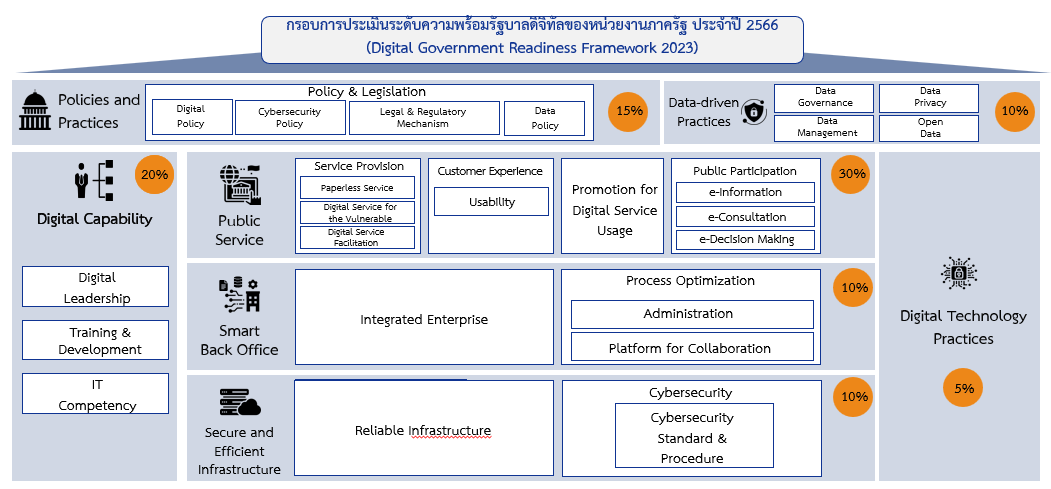 รายละเอียดกรอบประเมินระดับความพร้อมรัฐบาลดิจิทัลหน่วยงานภาครัฐของประเทศไทย ประจำปี 2566ตัวชี้วัดที่ 1 แนวนโยบายและหลักปฏิบัติ (Policies & Practices)ตัวชี้วัดที่ 2 กระบวนการพัฒนาด้วยข้อมูล(Data-driven Practices)ตัวชี้วัดที่ 3 ศักยภาพเจ้าหน้าที่ภาครัฐด้านดิจิทัล (Digital Capabilities)ตัวชี้วัดที่ 4 บริการภาครัฐ (Public Services)ตัวชี้วัดที่ 5 การบริหารจัดการรูปแบบดิจิทัล (Smart Back Office)ตัวชี้วัดที่ 6 โครงสร้างพื้นฐานความมั่นคงปลอดภัยและมีประสิทธิภาพ (Secure and Efficient Infrastructure)ตัวชี้วัดที่ 7 เทคโนโลยีดิจิทัลและการนำไปใช้ (Digital Technological Practices)วัดการเตรียมการพร้อมรับการเปลี่ยนแปลงในอนาคต (Future Readiness) และการใช้ประโยชน์เทคโนโลยีเกิดขึ้นใหม่ แบบสำรวจระดับความพร้อมรัฐบาลดิจิทัลหน่วยงานภาครัฐของประเทศไทย [หน่วยงานระดับกรม] ประจำปี 2566G1 หน่วยงานของท่านมีภารกิจหลักในเรื่องใดดังต่อไปนี้   หน่วยงานที่มีภารกิจหลักเป็นการให้บริการ โดยไม่นับรวมหน่วยงานที่มีการให้บริการด้านการให้ข้อมูลเพียงอย่างเดียว (โปรดระบุประเภทการให้บริการ ตอบได้มากกว่า 1 คำตอบ) หน่วยงานที่ให้บริการภาคประชาชน (G2C)  หน่วยงานที่ให้บริการภาคธุรกิจ (G2B)  หน่วยงานที่ให้บริการภาครัฐ (G2G)	 อื่น ๆ โปรดระบุ 		  หน่วยงานที่จัดทำนโยบาย ประสานงาน กำกับดูแล หรืออื่น ๆ (รวมถึงหน่วยงานที่มีการให้บริการด้านการให้ข้อมูลเพียงอย่างเดียว) หากหน่วยงานของท่านเป็นหน่วยงานที่จัดทำนโยบาย ประสานงาน กำกับดูแล หรืออื่น ๆ แต่มีการให้บริการ โปรดระบุประเภทการบริการที่ไม่ใช่ภารกิจหลัก (ตอบได้มากกว่า 1 คำตอบ) หน่วยงานที่ให้บริการภาคประชาชน (G2C)  หน่วยงานที่ให้บริการภาคธุรกิจ (G2B)  หน่วยงานที่ให้บริการภาครัฐ (G2G)	 อื่น ๆ โปรดระบุ 		[Digital Leadership]G2. หน่วยงานของท่านมีตำแหน่งผู้บริหารเทคโนโลยีสารสนเทศระดับกรม (Department Chief Information Officer : DCIO) หรือไม่ และถ้ามีท่านดำรงตำแหน่งผู้บริหารเทคโนโลยีสารสนเทศระดับกรม (Department Chief Information Officer : DCIO) ของหน่วยงานเมื่อใด ไม่มี (ข้ามไปข้อ G5)  มี (ชื่อ_______________ตำแหน่งความรับผิดชอบหลักในหน่วยงาน________________)(โปรดระบุช่วงเวลาในการรับตำแหน่ง DCIO) เดือน____________ปี พ.ศ._____________)	 อยู่ระหว่างการแต่งตั้ง มอบหมายให้ตำแหน่งอื่น ๆ ภายในหน่วยงานรับผิดชอบหน้าที่นี้ทดแทนG3. ที่ผ่านมาท่านได้เข้าร่วมการอบรมหลักสูตรสำหรับผู้บริหารเทคโนโลยีสารสนเทศหรือไม่ โดยไม่รวมถึงการเข้าร่วมสัมมนาทั้งในและต่างประเทศ (ในกรณีที่ตอบ “ไม่มี” ในข้อ G2 สามารถข้ามข้อนี้ได้)  ไม่เคยเข้าร่วมหลักสูตร 	โปรดระบุเหตุผล			 เคย เข้าร่วมหลักสูตรใดบ้าง (ตอบได้มากกว่า 1 คำตอบ)G3.1 ท่านมีคุณสมบัติ ดังต่อไปนี้หรือไม่ (อ้างอิงจากคุณสมบัติและบทบาทหน้าที่ความรับผิดชอบของผู้บริหารเทคโนโลยีสารสนเทศระดับกรม (Department Chief Information Officer: DCIO) ตามแนวทางการบริหารจัดการผู้บริหารเทคโนโลยีสารสนเทศระดับสูงภาครัฐ (Government Chief Information Officer Management Guideline) ของสำนักงาน ก.พ.) 1. เป็นหัวหน้าส่วนราชการที่มีฐานะเป็นกรม หรือหัวหน้าหน่วยงานของรัฐเทียบเท่า  2. เป็นผู้บริหารส่วนราชการ ผู้ซี่งหัวหน้าส่วนราชการที่มีฐานะเป็นกรม หรือหัวหน้าหน่วยงานของรัฐเทียบเท่ามอบหมาย โดยมีคุณสมบัติ ดังนี้  2.1. เป็นผู้ดำรงตำแหน่งหนึ่งตำแหน่งใดที่มีอยู่แล้ว ดังนี้  ก. รองหัวหน้าส่วนราชการที่มีฐานะเป็นกรม ข. ผู้ดำรงตำแหน่งประเภทบริหาร  ค. ผู้ดำรงตำแหน่งประเภทวิชาการ ระดับทรงคุณวุฒิ ง. ผู้ดำรงตำแหน่งผู้ตรวจราชการกรม (ตำแหน่งประเภทอำนวยการ ระดับสูง)  จ. ตำแหน่งอื่นที่เทียบเท่าข้อ ก. ข. ค. และ ง. 2.2 เป็นผู้มีความสามารถ ดังนี้  ก. มีความเข้าใจบทบาท ภารกิจ กระบวนงาน และบริการของหน่วยงานระดับกรม ทั้งในเชิงกว้างและลึกเป็นอย่างดี   ข. มีความเข้าใจในเรื่องดิจิทัล และการนำเทคโนโลยีดิจิทัลมาสร้างสรรค์นวัตกรรม หรือมีความสนใจที่จะพัฒนาตนเอง เพื่อให้สามารถนำเทคโนโลยีดิจิทัลมาใช้ให้เกิดประโยชน์สูงสุด 3. เป็นผู้ดำรงตำแหน่งประเภทอำนวยการ ผู้ซึ่งหัวหน้าส่วนราชการส่วนราชการที่มีฐานะเป็นกรม หรือหัวหน้าหน่วยงานของรัฐเทียบเท่ามอบหมาย ผู้ซึ่งมีคุณสมบัติ ดังนี้  3.1 เป็นผู้ดำรงตำแหน่งประเภทอำนวยการตำแหน่งหนึ่งตำแหน่งใดที่มีอยู่แล้ว ดังนี้  ก. ผู้อำนวยการศูนย์สารสนเทศและการสื่อสาร   ข. ผู้อำนวยการสำนักกองที่รับผิดชอบภารกิจหลักของส่วนราชการ  ค. ผู้ดำรงตำแหน่งประเภทอำนวยการระดับสูง ง. ตำแหน่งอื่นที่เทียบเท่าข้อ ก. ข. และ ค. 3.2 เป็นผู้มีความสามารถ ดังนี้  ก. มีประสบการณ์การบริหารจัดการโครงการด้านดิจิทัลขนาดใหญ่ ที่มีมูลค่าไม่ต่ำกว่า ๕๐ ล้านบาท และเป็นโครงการที่เกี่ยวเนื่องกับหลายภารกิจ/บริการทั้งภายในและระหว่างหน่วยงานในช่วง ๕ ปีที่ผ่านมา ข. มีความเข้าใจบทบาท ภารกิจ กระบวนงานและบริการของหน่วยงานระดับกรมทั้งในเชิงกว้างและลึกเป็นอย่างดี  ค. มีประสบการณ์การพัฒนาองค์กรและปรับปรุงระบบงานของหน่วยงาน และมีผลงานเป็นที่ประจักษ์ในการพัฒนาบริการหรือรูปแบบการทำงานที่ตอบสนองต่อความต้องการของผู้รับบริการ หรือในการเชื่อมโยงกระบวนการทำงานระหว่างหน่วยงานโดยนำเทคโนโลยีดิจิทัลมาใช้ หรือได้รับการยอมรับหรือได้รับความเชื่อถือไว้วางใจจากผู้ที่เกี่ยวข้องทั้งภายในและภายนอกหน่วยงานโดยสามารถประสานสัมพันธ์และพัฒนาความร่วมมือกับภาคส่วนต่าง ๆ ได้เป็นอย่างดีG4. ระหว่างการดำรงตำแหน่ง DCIO ของหน่วยงานปัจจุบัน ท่านได้มีการผลักดันให้เกิดการเปลี่ยนแปลงด้านดิจิทัลจนประสบความสำเร็จ หรือสร้างชื่อเสียงให้กับหน่วยงาน ในกรอบการดำเนินงานย้อนหลังไม่เกิน 2 ปีหรือไม่ ตัวอย่าง: การริเริ่มโครงการใหม่ การปรับเปลี่ยนกระบวนการทำงาน การออกกฎระเบียบ หรือนโยบายที่สนับสนุนการดำเนินงาน (ในกรณีที่ตอบว่า “ไม่มี” ในข้อ G2 สามารถข้ามข้อนี้ได้)หมายเหตุ 1 ความสำเร็จของโครงการ/แผนงาน/นโยบาย ต้องสามารถวัดผลผ่านด้านใดด้านหนึ่งได้ เช่น (1) ด้านประสิทธิภาพ (ลดความผิดพลาดได้น้อยลง หรือ สร้างกลไก มาตรการ ข้อบังคับหรือดำเนินการปรับปรุงกระบวนการทำงานให้อยู่บนดิจิทัลได้สำเร็จทั้งหมดทุกขั้นตอนในการทำงาน) (2) ด้านเวลา (ลดเวลาการทำธุรกรรมลงเหลือไม่เกิน 3 นาทีต่อรายการ) (3) ด้านต้นทุน (ลดค่าใช้จ่ายอุปกรณ์สำนักงานได้ 5,000 บาทต่อเดือน) เป็นต้น หมายเหตุ 2 ในกรณีที่ท่านเข้ารับตำแหน่งใหม่ สามารถพิจารณาตอบโครงการ/แผนงาน/นโยบายที่ท่านมีการผลักดันให้มีการดำเนินการต่อเนื่องมาจาก DCIO ท่านก่อนหน้าได้   ไม่มี 		โปรดระบุเหตุผล __________		 มี 		โปรดระบุ รายละเอียด (ไม่เกิน 5 โครงการ/แผนงาน/นโยบาย)		1. โครงการ/แผนงาน/นโยบาย			ผลสำเร็จจากการดำเนินการ 				2. โครงการ/แผนงาน/นโยบาย 			ผลสำเร็จจากการดำเนินการ 				3. โครงการ/แผนงาน/นโยบาย 			ผลสำเร็จจากการดำเนินการ 				4. โครงการ/แผนงาน/นโยบาย 			ผลสำเร็จจากการดำเนินการ 				5. โครงการ/แผนงาน/นโยบาย 			ผลสำเร็จจากการดำเนินการ 		G5. หน่วยงานของท่านเคยหรือกำลังประสบปัญหาอุปสรรคที่ส่งผลให้การพัฒนาหน่วยงานไปสู่องค์กรรัฐบาลดิจิทัลหรือไม่  	 ไม่เคย	 เคย โปรดระบุ (ตอบได้มากกว่า 1 คำตอบ)[Digital Policy]P1.1 หน่วยงานของท่าน มีการจัดทำแผนปฏิบัติการหรือแผนงานของหน่วยงานที่สอดคล้องกับแผนพัฒนารัฐบาลดิจิทัลของประเทศไทย ปี พ.ศ. 2566 - 2570 หรือไม่ และสอดคล้องกับประเด็นใดดังต่อไปนี้บ้างหมายเหตุ การแนบหลักฐานมีผลต่อการพิจารณาคะแนน ท่านจำเป็นต้องแนบหลักฐานในตัวเลือกคำตอบที่ระบุให้แนบหลักฐานและทำสัญลักษณ์สำหรับใจความสำคัญในหลักฐานดังกล่าวที่เกี่ยวข้องกับคำตอบ มิฉะนั้นจะไม่สามารถส่งคำตอบดังกล่าวได้  ไม่มีการจัดทำ โปรดระบุเหตุผล___________   อยู่ระหว่างการจัดทำ  ดำเนินการจัดทำแล้วเสร็จ (ตอบได้มากกว่า 1 คำตอบ) (แนบหลักฐาน)  1. ปรับเปลี่ยนกระบวนการทำงานของหน่วยงานเป็นดิจิทัลโดยสมบูรณ์ 2. พัฒนาบริการดิจิทัลแบบครบวงจร (End-to-End Service) เพื่อให้บริการประชาชนหรือภาคธุรกิจ 3. พัฒนาบริการที่มุ่งเน้นความต้องการของประชาชนรายบุคคล 4. ปรับปรุงหรือพัฒนาบริการที่ประชาชนทุกกลุ่มสามารถเข้าถึงและใช้ได้ง่าย 5. จัดสร้างช่องทางในการรับฟังและแลกเปลี่ยนความคิดเห็นกับทุกภาคส่วน เพื่อร่วมออกนโยบาย ทำประชามติ และ บริการของรัฐ 6. ปรับปรุงขั้นตอนการดำเนินงาน ลด ละเลิกการขอสำเนาเอกสารจากประชาชน 7. สร้างความเชื่อมั่นต่อระบบการให้บริการภาครัฐว่าปลอดภัยจากภัยคุกคามทางไซเบอร์ 8. จัดทำข้อมูลตามหลักธรรมาภิบาลข้อมูล พร้อมส่งเสริมการเชื่อมโยง แลกเปลี่ยนข้อมูล เปิดเผยข้อมูล และการนำข้อมูลไปใช้ในการวิเคราะห์เชิงนโยบาย 9. เปิดเผยข้อมูลแก่สาธารณะโดยที่ประชาชนไม่ต้องร้องขอ  10. ทบทวน ปรับปรุง และพัฒนากฎหมาย กฎระเบียบ มาตรการที่เอื้อต่อการพัฒนารัฐบาลดิจิทัล 11. ส่งเสริมศักยภาพและวัฒนธรรมการใช้เทคโนโลยีดิจิทัลแก่บุคลากรภาครัฐ 12. ส่งเสริมความร่วมมือระหว่างภาครัฐและเอกชนในการพัฒนารัฐบาลดิจิทัล 13. อื่น ๆ โปรดระบุ ___________P1.2 โปรดระบุตัวอย่างโครงการด้านดิจิทัลและเทคโนโลยีที่โดดเด่นของหน่วยงานของท่านในปีงบประมาณ 2566 จำนวนไม่เกิน 5 โครงการ (หากไม่มี สามารถข้ามได้) หมายเหตุ 1 โครงการด้านดิจิทัลและเทคโนโลยีที่โดดเด่น หมายถึง โครงการที่ก่อให้เกิดการพัฒนาด้านดิจิทัลอย่างก้าวกระโดด หรือจัดอยู่ในลำดับแรกของการพัฒนา หรือใช้งบประมาณในการดำเนินการสูง และท่านต้องแนบหลักฐานประกอบคำตอบ โดยระบุชื่อโครงการ/แผนงาน และรายละเอียด (จุดประสงค์, ประโยชน์ที่จะได้รับจากโครงการ, มีการศึกษาความต้องการของผู้ใช้บริการ และสถานะโครงการ)หมายเหตุ 2 การแนบหลักฐานมีผลต่อการพิจารณาคะแนน ท่านจำเป็นต้องแนบหลักฐานในตัวเลือกคำตอบที่ระบุให้แนบหลักฐานและทำสัญลักษณ์สำหรับใจความสำคัญในหลักฐานดังกล่าวที่เกี่ยวข้องกับคำตอบ มิฉะนั้นจะไม่สามารถส่งคำตอบดังกล่าวได้  ไม่มีตัวอย่างโครงการ (ข้ามไปข้อ P1.2.1)   มีตัวอย่างโครงการP1.2.1 หน่วยงานของท่านใช้งบประมาณเท่าใดในการขับเคลื่อนนโยบายหรือโครงการด้านดิจิทัลและเทคโนโลยี	  จำนวน____________________บาท     ไม่ทราบจำนวนP1.2.2 หน่วยงานของท่านมีงบประมาณเพียงพอต่อการขับเคลื่อนนโยบายหรือโครงการด้านดิจิทัลและเทคโนโลยีหรือไม่ 	 เพียงพอ 	 ไม่เพียงพอ1. โปรดระบุโครงการหรือนโยบายที่จำเป็นต้องขับเคลื่อนหากได้รับงบประมาณเพิ่มขึ้น________________________2. งบประมาณที่คาดว่าจะเพียงพอต่อโครงการหรือนโยบายที่จำเป็นต้องขับเคลื่อน___________________________[Cybersecurity Policy]P1.3 หน่วยงานของท่านมีการดำเนินการเพื่อให้การรักษาความมั่นคงปลอดภัยไซเบอร์ปฏิบัติได้อย่างรวดเร็วมีประสิทธิภาพ และเป็นไปในทิศทางเดียวกัน สอดคล้องกับพระราชบัญญัติการรักษาความมั่นคงปลอดภัยไซเบอร์ พ.ศ. 2562 และกฎหมายลำดับรองที่เกี่ยวข้อง ดังต่อไปนี้ หรือไม่ (ตอบได้หลายคำตอบ)หมายเหตุ 1 การแนบหลักฐานมีผลต่อการพิจารณาคะแนน ท่านจำเป็นต้องแนบหลักฐานในตัวเลือกคำตอบที่ระบุให้แนบหลักฐานและทำสัญลักษณ์สำหรับใจความสำคัญในหลักฐานดังกล่าวที่เกี่ยวข้องกับคำตอบ มิฉะนั้นจะไม่สามารถส่งคำตอบดังกล่าวได้หมายเหตุ 2 การตอบคำถามในการดำเนินงานด้านการรักษาความมั่นคงปลอดภัยไซเบอร์ฯ สามารถศึกษารายละเอียดได้จาก 1) พระราชบัญญัติการรักษาความมั่นคงปลอดภัยไซเบอร์ พ.ศ.2562 (ลิงก์: https://drive.ncsa.or.th/s/7zAHoc8kYBkneSd) 2) ประกาศคณะกรรมการกำกับดูแลด้านความมั่นคงปลอดภัยไซเบอร์เรื่อง ประมวลแนวทางปฏิบัติและกรอบมาตรฐานด้านการรักษาความมั่นคงปลอดภัยไซเบอร์สำหรับหน่วยงานของรัฐและหน่วยงานโครงสร้างพื้นฐานสำคัญทางสารสนเทศ พ.ศ. 2564 (ลิงก์: https://drive.ncsa.or.th/s/6rFJ66fNstfK6ni)  3) ประกาศคณะกรรมการการรักษาความมั่นคงปลอดภัยไซเบอร์แห่งชาติเรื่อง นโยบายและแผนปฏิบัติการว่าด้วยการรักษาความมั่นคงปลอดภัยไซเบอร์ 
(พ.ศ. 2565 – 2570) (ลิงก์: https://drive.ncsa.or.th/s/5RFcH5MmgmJgGtR) จงเลือกประเภทของหน่วยงานของรัฐ (ตอบได้มากกว่า 1 คำตอบ) หน่วยงานควบคุมหรือกำกับดูแล ตามประกาศมาตรา 49 แห่งพระราชบัญญัติการรักษาความมั่นคงปลอดภัยไซเบอร์ พ.ศ. 2562 หน่วยงานโครงสร้างพื้นฐานสำคัญทางสารสนเทศ ตามประกาศมาตรา 49 แห่งพระราชบัญญัติการรักษาความมั่นคงปลอดภัยไซเบอร์ พ.ศ. 2562 หน่วยงานประเภทอื่น ๆ (โปรดระบุ _____________________)[Legal and Regulatory Mechanism]P1.4 หน่วยงานของท่านมีกฎระเบียบหรือข้อบังคับที่สนับสนุนให้การปฏิบัติงานตามภารกิจหลักในปัจจุบันสามารถเปลี่ยนผ่านไปสู่การเป็นรัฐบาลดิจิทัลหรือไม่  ไม่มี (โปรดระบุเหตุผล____________________________)  อยู่ระหว่างการดำเนินการกำหนดกฎระเบียบหรือข้อบังคับ  มี (โปรดยกตัวอย่าง		)P1.5 หน่วยงานของท่านมีการดำเนินการตามกฎหมายเหล่านี้หรือไม่P1.6 หน่วยงานของท่านมีการปฏิบัติตามพระราชบัญญัติการปฏิบัติราชการทางอิเล็กทรอนิกส์ พ.ศ. 2565 ข้อใดบ้าง (ตอบได้มากกว่า 1 คำตอบ)	 1. ประกาศช่องทางอิเล็กทรอนิกส์สำหรับการขออนุญาต ตาม มาตรา 10 (แนบหลักฐาน)	 2. กรณีต้องใช้สำเนาเอกสารให้เจ้าหน้าที่รัฐจัดทำและรับรองสำเนานั้นเองโดยไม่เก็บค่าใช้จ่าย ตาม มาตรา 12 ยกตัวอย่าง หลักฐาน เช่น คู่มือการปฏิบัติงานของเจ้าหน้าที่ คู่มือประชาชน (แนบหลักฐาน)	 3. หัวหน้าหน่วยงานออกคำสั่งกำหนดระบบสำหรับการปฏิบัติหน้าที่ของเจ้าหน้าที่ ตาม มาตรา 16 (แนบหลักฐาน)	 4. หัวหน้าหน่วยงานประกาศ หรือทบทวนประกาศต่างๆ ตามมาตรา 20 ให้สอดคล้องตามวิธีการทางอิเล็กทรอนิกส์ ตามมาตรา 6 ที่เมื่อคณะรัฐมนตรีได้ประกาศ ยกตัวอย่าง หลักฐาน เช่น รายงานการประชุมผู้เกี่ยวข้องเพื่อทบทวนประกาศต่างๆ ตามมาตรา 20 (แนบหลักฐาน)P1.6.1 หน่วยงานของท่านมีประกาศวิธีการแสดงใบอนุญาต กรณีหน่วยงานออกใบอนุญาตที่กำหนดให้ผู้รับใบอนุญาตต้องแสดงในที่เปิดเผย ตามมาตรา 13 (1) และเปิดเผยข้อมูลการออกใบอนุญาตที่ได้ดำเนินการไปแล้ว หรือไม่ ไม่มี เพราะไม่เกี่ยวข้องกับภารกิจหลักของหน่วยงาน	 เกี่ยวข้องกับภารกิจหลักของหน่วยงานแต่ยังไม่มีการดำเนินการ อื่น ๆ โปรดระบุ_________ มี (แนบหลักฐาน)[Data Policy]P1.7 หน่วยงานของท่านมีการจัดทำแผนปฏิบัติการหรือแผนงาน และมีการดำเนินการใช้ธรรมาภิบาลข้อมูลภาครัฐ (Data Governance) หรือไม่ (เฉพาะการดำเนินการระหว่าง 12 มิถุนายน 2565 – 12 มิถุนายน 2566 รวมถึงข้อมูลเดิมที่มีการทบทวนคุณภาพ หรือเพิ่มการใช้ประโยชน์จากข้อมูล 3 ด้าน)หมายเหตุ การแนบหลักฐานมีผลต่อการพิจารณาคะแนน ท่านจำเป็นต้องแนบหลักฐานในตัวเลือกคำตอบที่ระบุให้แนบหลักฐานและทำสัญลักษณ์สำหรับใจความสำคัญในหลักฐานดังกล่าวที่เกี่ยวข้องกับคำตอบ มิฉะนั้นจะไม่สามารถส่งคำตอบดังกล่าวได้ ยังไม่มีการดำเนินงาน (ข้ามข้อ 2.1)		 ยังไม่มีแผนและรายชื่อชุดข้อมูลที่คาดว่าจะทำธรรมาภิบาลข้อมูล 		 มีรายชื่อชุดข้อมูลที่คาดว่าจะทำธรรมาภิบาลข้อมูลแล้ว แต่ยังไม่มีแผนการดำเนินงาน (แนบหลักฐาน)  มีรายชื่อชุดข้อมูลที่คาดว่าจะทำธรรมาภิบาลข้อมูล และแผนการดำเนินงานแล้ว แต่ยังไม่มีการดำเนินงาน โปรดระบุเหตุผล _______ (แนบหลักฐาน)   มีการดำเนินงานธรรมาภิบาลข้อมูลภาครัฐ (แนบหลักฐาน) P1.8 หน่วยงานของท่านมีการจัดทำแผนปฏิบัติการหรือแผนงานของหน่วยงานสำหรับการจัดทำ Open data หรือไม่ ไม่มี 	 ไม่มีการดำเนินการเพราะไม่เกี่ยวข้องกับภารกิจหลักของหน่วยงาน	 เกี่ยวข้องกับภารกิจหลักของหน่วยงานแต่ยังไม่มีการดำเนินการ อื่น ๆ โปรดระบุ_________ อยู่ระหว่างดำเนินการ มีการดำเนินการ (แนบหลักฐาน__________________)P1.9 หน่วยงานของท่านมีการจัดทำแผนปฏิบัติการหรือแผนงานของหน่วยงานสำหรับการคุ้มครองข้อมูลส่วนบุคคล (PDPA) หรือไม่ ไม่มี 	 ไม่มีการดำเนินการเพราะไม่เกี่ยวข้องกับภารกิจหลักของหน่วยงาน	 เกี่ยวข้องกับภารกิจหลักของหน่วยงานแต่ยังไม่มีการดำเนินการ อื่น ๆ โปรดระบุ_________ อยู่ระหว่างดำเนินการ มีการดำเนินการ (แนบหลักฐาน__________________)[Data Governance]P2.1 หน่วยงานของท่านมีการดำเนินการใช้ธรรมาภิบาลข้อมูลภาครัฐ (Data Governance) ดังต่อไปนี้หรือไม่ (เฉพาะการดำเนินการระหว่าง 12 มิถุนายน 2565 – 12 มิถุนายน 2566 รวมถึงข้อมูลเดิมที่มีการทบทวนคุณภาพ หรือเพิ่มการใช้ประโยชน์จากข้อมูล 3 ด้าน) หมายเหตุ การแนบหลักฐานมีผลต่อการพิจารณาคะแนน ท่านจำเป็นต้องแนบหลักฐานในตัวเลือกคำตอบที่ระบุให้แนบหลักฐานและทำสัญลักษณ์สำหรับใจความสำคัญในหลักฐานดังกล่าวที่เกี่ยวข้องกับคำตอบ มิฉะนั้นจะไม่สามารถส่งคำตอบดังกล่าวได้[Open Data]P2.2 สพร. จะทำการประเมินหน่วยงานของท่านถึงเรื่องการจัดทำ Open data โดยจะพิจารณาจากเกณฑ์ดังต่อไปนี้ (สพร. จะดึงข้อมูลจาก data.go.th โดยท่านไม่ต้องตอบแบบสำรวจ)รูปแบบในการเปิดเผย 5 ระดับตามรูปแบบไฟล์ เปิดเผยข้อมูลในรูปแบบตารางที่มีโครงสร้างตามหลัก Machine Readable (ตามเอกสารเผยแพร่บนเว็บ data.go.th) มีการอัปเดตชุดข้อมูลเปิดอย่างสม่ำเสมอP2.2.1 ช่องทางในการเปิดเผยข้อมูลอื่น ๆ (นอกเหนือจาก บนเว็บ data.go.th)P2.2.2 ในกรณีที่ท่านตอบว่า “มี” ในข้อ P2.2.1. ให้ท่านระบุรูปแบบของไฟล์ของชุดข้อมูลเปิดบนแหล่งอื่นนอกเหนือจาก บนเว็บ data.go.th ตามเกณฑ์ดังนี้ P2.3 หน่วยงานของท่าน มีการดำเนินการด้าน Open Data ดังต่อไปนี้หรือไม่ หมายเหตุ: ในกรณีที่ท่านเลือกตัวชี้วัด KPI เรื่อง Open Data ของ สำนักงาน ก.พ.ร. ขอให้ท่านใช้ข้อมูลเดียวกับที่ส่งให้ สำนักงาน ก.พ.ร. ในการแนบหลักฐานข้อนี้P2.3.1 มีรายชื่อชุดข้อมูลที่มีคุณค่า สามารถนำไปใช้ตอบโจทย์การพัฒนาประเทศหรือการบริการประชาชนในกรณีที่ท่านตอบว่า มี ขอให้ท่านดาวน์โหลดไฟล์ Excel ที่ลิงก์ https://drive.google.com/drive/folders/1dZj6CRyMOtfbUjiUIFlaovqb_n9OYu7P?usp=share_link  และกรอกข้อมูลลงในไฟล์ Excel พร้อมทั้งแนบไฟล์ Excel เป็นหลักฐาน  ไม่มี  มี (แนบหลักฐานไฟล์ Excel)  P2.3.2 มีคำอธิบายชุดข้อมูล (Metadata) ที่สอดคล้องกับมาตรฐานที่ สพร. กำหนด (14 รายการ) ของทุกชุดข้อมูล ตามรายละเอียดลิงก์: https://drive.google.com/file/d/17cwA-cCQ0f0_o7vB0a8dAJKCD0pWq3EO/view?usp=share_link ในกรณีที่ท่านตอบว่า มี ขอให้ท่านดาวน์โหลดไฟล์ Excel ที่ลิงก์ https://drive.google.com/drive/folders/19e8lWBsKGz7S-NuSPmpFU2XcuWtVSgI2?usp=share_link และกรอกข้อมูลลงในไฟล์ Excel พร้อมทั้งแนบไฟล์ Excel เป็นหลักฐาน  ไม่มี  มี (แนบหลักฐานไฟล์ Excel)  P2.3.3 มีคำอธิบายทรัพยากรข้อมูล (Resource) ของชุดข้อมูลเปิดทั้งหมด หมายเหตุ: การกรอกรายละเอียดคำอธิบายทรัพยากรข้อมูล (Resource) จะขึ้นอยู่กับประเภทของข้อมูล ซึ่งมีรายละเอียดอยู่ในไฟล์ Excel ด้านล่างในกรณีที่ท่านตอบว่า มี ขอให้ท่านดาวน์โหลดไฟล์ Excel ที่ลิงก์ https://drive.google.com/drive/folders/1nzVjrfNcvoPqadX7KhcEtwDtNLpv351V?usp=share_link และกรอกข้อมูลลงในไฟล์ Excel พร้อมทั้งแนบไฟล์ Excel เป็นหลักฐาน  ไม่มี  มี (แนบหลักฐานไฟล์ Excel)  P2.3.4 มีระบบบัญชีข้อมูลหน่วยงาน (Agency Data Catalog) ชุดข้อมูล คำอธิบายชุดข้อมูล ถูกนำขึ้นที่ระบบบัญชีข้อมูลหน่วยงาน และระบุทรัพยากรข้อมูล (Resource) ของชุดข้อมูลทั้งหมด ไม่มี  มี โปรดระบุ URL___________  P2.3.5 ชุดข้อมูลเปิดทั้งหมด ถูกนำมาลงทะเบียนในระบบบัญชีข้อมูลภาครัฐ (GD Catalog)  ไม่มี  มี โปรดระบุ URL___________  P2.3.6 คุณภาพทุกชุดข้อมูลเป็นไปตามมาตรฐานคุณลักษณะแบบเปิดที่ สพร. กำหนด ตามรายละเอียดลิงก์: https://drive.google.com/file/d/1f6sz7LcqE-wPLCbkqKR85Nw2rFm2Idph/view?usp=share_link  ไม่มี  มี โปรดระบุ URL___________ P2.3.7 นำข้อมูลเปิดไปใช้ประโยชน์ได้อย่างเป็นรูปธรรมตอบโจทย์ตามประเด็นขอบเขตการนำข้อมูลไปใช้ประโยชน์อย่างน้อย 1 ชุดข้อมูล 		ตัวอย่าง: กองป้องกันการบาดเจ็บ กรมควบคุมโรค ได้ทำการเปิดข้อมูลผู้เสียชีวิตจากอุบัติเหตุทางถนนย้อนหลัง 10 ปี จำนวนประมาณ 2 แสนรายการ ประกอบด้วยค่าพิกัด วันเวลา สถานที่ อายุ เพศ และประเภทรถยนต์ โดยสถาบันเพื่อการยุติธรรมแห่งประเทศไทย (องค์การมหาชน) (ร่วมมือกับภาคีเครือข่ายที่ชื่อว่า Open Dream และ Change Fusion) ได้นำข้อมูลไปจัดทำแผนที่แสดงจุดเสี่ยงต่อการเกิดอุบัติร้ายแรงและนำเสนอต่อสาธารณะเรียกว่าโครงการยักษ์ดาต้า ปัจจุบันเผยแพร่ข้อมูลโครงการอยู่บนเว็บไซต์ https://www.yakdata.org/ ไม่มี มี ดังนี้ P2.4 ในกรณีที่หน่วยงานของท่านมีการจัดทำและเปิดเผยชุดข้อมูลเปิด ท่านได้มีการสำรวจความต้องการจากผู้ใช้ข้อมูลหรือไม่  ไม่มี โปรดระบุเหตุผล ________________ มี (แนบหลักฐาน)  P2.5 หน่วยงานของท่านมีการส่งเสริมให้ภาคเอกชนหรือประชาชนนำชุดข้อมูลเปิดภาครัฐที่ได้รับการเปิดเผยผ่านศูนย์ข้อมูลเปิดภาครัฐไปใช้พัฒนานวัตกรรมและบริการหรือไม่  ไม่มี มี โปรดยกตัวอย่างระบุ__________P2.6 หน่วยงานของท่านมีการเปิดเผยข้อมูลในรูปแบบข้อมูลเปิดภาครัฐ (Open Data) ของชุดข้อมูลตามรายชื่อ (ลิสต์ด้านล่าง) นี้หรือไม่  ไม่มีชุดข้อมูลเปิดภาครัฐ ไม่มีชุดข้อมูลเปิดภาครัฐตามรายชื่อ แต่มีชุดข้อมูลเปิดภาครัฐ โปรดยกตัวอย่างระบุ__________ มีชุดข้อมูลเปิดภาครัฐตามรายชื่อ โปรดยกตัวอย่าง 1 ชุดข้อมูล	 โปรดระบุประเภทข้อมูล (เลือกจากรายชื่อตามลิสต์ด้านล่าง) __________ โปรดระบุชื่อชุดข้อมูล__________ข้อมูลเกี่ยวกับการขนส่งสาธารณะที่สามารถเข้าถึงได้ ข้อมูลที่อยู่อาศัยสาธารณะราคาไม่แพง ข้อมูลเกี่ยวกับสิทธิของพลเมืองในการเข้าถึงข้อมูลภาครัฐ ข้อมูลเกี่ยวกับโรคที่มีผลกระทบต่อผู้สูงอายุ ข้อมูลเกี่ยวกับพัฒนาการ การดูแล และการศึกษาก่อนประถมศึกษาของเด็กปฐมวัย ข้อมูลเกี่ยวกับนโยบายการศึกษาหรืองบประมาณ ข้อมูลเกี่ยวกับไฟฟ้าหรือไฟฟ้าดับ ข้อมูลเกี่ยวกับนโยบายการจ้างงาน/แรงงานหรืองบประมาณ ข้อมูลเกี่ยวกับนโยบายหรืองบประมาณที่เกี่ยวข้องกับสิ่งแวดล้อม ข้อมูลเกี่ยวกับการเข้าถึงการศึกษาที่เท่าเทียมกันสำหรับเด็กในภาวะเปราะบาง ข้อมูลเกี่ยวกับการเข้าถึงการศึกษาที่เท่าเทียมกันสำหรับคนพิการ ข้อมูลเกี่ยวกับความเท่าเทียมทางเพศ (นโยบาย/กฎหมาย) ข้อมูลเกี่ยวกับโครงการทุนรัฐบาลหรือกองทุนการศึกษา ข้อมูลเกี่ยวกับ CIO หรือตำแหน่งเทียบเท่า ข้อมูลเกี่ยวกับนโยบายด้านสุขภาพหรืองบประมาณ ข้อมูลเกี่ยวกับการเตรียมพร้อมด้านสุขภาพและภาวะฉุกเฉิน ข้อมูลเกี่ยวกับการสนับสนุนที่อยู่อาศัยสำหรับผู้สูงอายุ ข้อมูลเกี่ยวกับนโยบายความยุติธรรมหรืองบประมาณ ข้อมูลเกี่ยวกับกฎหมายและข้อบังคับด้านแรงงาน ข้อมูลเกี่ยวกับกฎหมายและข้อบังคับต่อต้านการเลือกปฏิบัติ ข้อมูลเกี่ยวกับหน่วยงานรัฐบาลท้องถิ่น/ภูมิภาค ข้อมูลเกี่ยวกับงบประมาณแผ่นดินหรือนโยบายงบประมาณ ข้อมูลเกี่ยวกับโครงสร้างองค์กรของภาครัฐ ข้อมูลการชำระค่าบริการภาครัฐผ่านช่องทางต่าง ๆ ข้อมูลเกี่ยวกับการคุ้มครองข้อมูลส่วนบุคคล ข้อมูลเกี่ยวกับมลพิษและมาตรการป้องกัน ข้อมูลการใช้จ่ายภาครัฐเบื้องต้น ข้อมูลเกี่ยวกับคำชี้แจงสิทธิ์ส่วนบุคคล ข้อมูลเกี่ยวกับโครงการ/ความคิดริเริ่มที่เป็นประโยชน์ต่อคนยากจนหรือกลุ่มเปราะบาง ข้อมูลเกี่ยวกับการกระจายกำลังคนของภาครัฐตามเพศ ข้อมูลเกี่ยวกับการลด การรีไซเคิล และการนำของเสียกลับมาใช้ใหม่ ข้อมูลเกี่ยวกับบริการอนามัยการเจริญพันธุ์ ข้อมูลเกี่ยวกับผลการจัดซื้อจัดจ้าง/ประกวดราคาของภาครัฐ ข้อมูลเกี่ยวกับความปลอดภัยทางถนน ข้อมูลสถิติอุบัติเหตุจราจรทางบก ข้อมูลเกี่ยวกับโรงเรียนพร้อมสิ่งอำนวยความสะดวกที่สามารถเข้าถึงได้ ข้อมูลเกี่ยวกับบริการร่วมกับบุคคลที่สาม ข้อมูลเกี่ยวกับนโยบายการคุ้มครองทางสังคมหรืองบประมาณ ข้อมูลเกี่ยวกับการฝึกทักษะด้านเทคนิคและอาชีพสำหรับเยาวชน ข้อมูลเกี่ยวกับกิจกรรมการมีส่วนร่วมทางอิเล็กทรอนิกส์ (e-participation) ที่จะเกิดขึ้น ข้อมูลเกี่ยวกับการจัดซื้อจัดจ้างที่จะเกิดขึ้น ข้อมูลเกี่ยวกับการใช้ชุดข้อมูลเปิด ข้อมูลเกี่ยวกับสถิติเว็บเกี่ยวกับการใช้งานพอร์ทัลระดับประเทศ ข้อมูลเกี่ยวกับสิทธิสตรีในการเข้าถึงการดูแลสุขภาพทางเพศ/การเจริญพันธุ์ ข้อมูล และการศึกษา (นโยบาย/กฎหมาย) 	[Data Privacy]P2.7 การดำเนินการคุ้มครองข้อมูลส่วนบุคคล (PDPA) เกณฑ์ประเมินขั้นต้น (จำเป็นต้องตอบข้อ P2.7.1 – P2.7.2) P2.7.1 หน่วยงานของท่านมีการฝึกอบรมแก่บุคลากรให้มีความเข้าใจในพระราชบัญญัติคุ้มครองข้อมูลส่วนบุคคล พ.ศ. 2562 หรือไม่ หน่วยงานไม่มีการฝึกอบรมแก่บุคลากรให้มีความเข้าใจในพระราชบัญญัติคุ้มครองข้อมูล ส่วนบุคคล พ.ศ. 2562  หน่วยงานมีการฝึกอบรม 1. หน่วยงานมีการฝึกอบรมแก่บุคลากรผู้รับผิดชอบดูแลข้อมูลส่วนบุคคลให้มีความเข้าใจในพระราชบัญญัติคุ้มครองข้อมูล ส่วนบุคคล พ.ศ. 2562 (แนบหลักฐาน) 2. หน่วยงานมีการฝึกอบรมแก่บุคลากรที่ให้บริการประชาชน หรือ รับผิดชอบภารกิจหลักของหน่วยงานให้มีความเข้าใจในพระราชบัญญัติคุ้มครองข้อมูล ส่วนบุคคล พ.ศ. 2562 (แนบหลักฐาน) 3. หน่วยงานมีการฝึกอบรมแก่บุคลากรทุกส่วนงาน ให้มีความเข้าใจในพระราชบัญญัติคุ้มครองข้อมูลส่วนบุคคล พ.ศ. 2562 (แนบหลักฐาน)P2.7.2 หน่วยงานของท่านมีการปฏิบัติตามพระราชบัญญัติคุ้มครองข้อมูลส่วนบุคคล พ.ศ. 2562 ดังต่อไปนี้หรือไม่ อย่างไร[Data Management]P2.8 หน่วยงานของท่านมีการบริหารจัดการข้อมูลอย่างไร P2.8.1 หน่วยงานของท่านมีการอัปเดตข้อมูลในฐานข้อมูลให้เป็นปัจจุบันและพร้อมใช้งาน  ไม่มี โปรดระบุเหตุผล___________ มี โดยมีการดำเนินการ ดังนี้ (ตอบได้มากกว่า 1 คำตอบ) อัปเดต Real-time		 อัปเดตเป็นรายวัน อัปเดตเป็นรายเดือน	 อัปเดตเป็นรายไตรมาส  อัปเดตเป็นรายปี		 อัปเดตนานกว่าหนึ่งปีครั้ง  อัปเดตเป็นครั้งคราว/ไม่แน่นอนP2.8.2 หลังจากที่ได้รับข้อมูลใหม่เข้ามา หน่วยงานของท่านใช้เวลาในการอัปเดตฐานข้อมูลนานเท่าไหร่ 		 Real-time ภายใน 1 วัน		 ภายใน 1 สัปดาห์		 ภายใน 1 เดือน		 ภายใน 1 ไตรมาส เกินกว่า 1 ไตรมาสP2.8.3 หน่วยงานมีการดำเนินการตรวจสอบความถูกต้องและคุณภาพของข้อมูล (Data Cleansing) หลังเก็บข้อมูลหรือไม่  ไม่มี โปรดระบุเหตุผล___________ มี P2.8.4 หน่วยงานของท่านมีการจัดทำ Data Warehouse และ/หรือ Data Lake หรือไม่  ไม่มี โปรดระบุเหตุผล___________        		 มี โปรดระบุรูปแบบการดำเนินการจัดทำ (ตอบได้มากกว่า 1 คำตอบ) Data Warehouse		 Data LakeP2.8.5 หน่วยงานมีการดำเนินการปกปิดข้อมูลส่วนบุคคล (Data Masking) ก่อนนำไปใช้งานหรือไม่ 		 ไม่มี โปรดระบุเหตุผล___________ มี ด้วยวิธีการแบบใดโปรดระบุ (ตอบได้มากกว่า 1 คำตอบ) การเข้ารหัส/ถอดรหัส (Encryption/Decryption) การสวมข้อมูลผู้อื่นเข้าไปแทน (Masking) การแทนที่ด้วยข้อมูลหรืออักษรอื่น (Substitution) อื่น ๆ โปรดระบุ ___________P2.9 หน่วยงานของท่านได้นำข้อมูล (ภายในและภายนอกองค์กร) ไปใช้ประโยชน์ในระดับใด 1. จัดระเบียบ และใช้ประโยชน์ในงาน Routine หรืองาน operation ขององค์กร โปรดระบุรายละเอียดการดำเนินงาน_______ 2. นำข้อมูลที่ได้จากการทำงานตามภารกิจ มาวิเคราะห์จนค้นพบองค์ความรู้ ข้อสังเกต หรือประเด็นที่น่าสนใจต่อการส่งเสริมภารกิจองค์กร (แนบหลักฐาน) โปรดระบุรายละเอียดการดำเนินงาน_______ 3. นำองค์ความรู้/ข้อสังเกต/ประเด็นตามข้อ 2 มาขับเคลื่อนจนเกิดเป็นนโยบาย ข้อกำหนด หรือระเบียบปฏิบัติ ที่นำไปสู่การพัฒนาประสิทธิภาพการทำงานที่ดีขึ้น หรือการบรรลุภารกิจได้มากยิ่งขึ้น โปรดระบุรายละเอียดการดำเนินงาน_______ 4. มีกระบวนการที่ทำให้เกิดการวิเคราะห์และใช้ข้อมูล (ตามข้อ 1-3) จนเป็นกิจวัตร วัฒนธรรมขององค์กร โปรดระบุรายละเอียดการดำเนินงาน_______ 5. มีหลักฐานหรือผลการปฏิบัติที่ชี้ให้เห็นว่า องค์กรได้นำข้อมูลมาใช้เพื่อการขับเคลื่อนและตัดสินใจ จนเกิดประสิทธิภาพและประสิทธิผลในการทำงานสูงสุด เช่น การลดรายจ่ายลงอย่างมีนัยสำคัญ การลดเวลาและขั้นตอนในการทำงานอย่างชัดเจน ความพึงพอใจของประชาชนจากการบริการที่ดีขึ้นอย่างเห็นได้ชัดจากการปรับปรุงบริการเดิมหรือเสนอบริการใหม่ ๆ โปรดระบุรายละเอียดการดำเนินงาน_______P3.1 จำนวนบุคลากร/เจ้าหน้าที่ (เฉพาะข้าราชการและบุคลากรในหน่วยงานระดับกรม ไม่นับรวมลูกจ้างเหมา ลูกจ้างชั่วคราว และไม่รวมข้าราชการ และบุคลากรในหน่วยงานระดับภูมิภาคภายใต้สังกัด)หมายเหตุ ผู้บริหารระดับสูง หมายถึง ผู้ดำรงตำแหน่งหัวหน้าส่วนราชการหรือรองหัวหน้าส่วนราชการระดับกระทรวง กรม จังหวัด หรือหน่วยงานในต่างประเทศ ซึ่งดำรงตำแหน่งประเภทบริหารระดับสูง หรือตำแหน่งอื่นที่เทียบเท่า รับผิดชอบการกำหนดนโยบายและทิศทางองค์กรและกำกับดูแลการดำเนินงานของส่วนราชการให้บรรลุเป้าหมายตามบทบาท ภารกิจที่กำหนด อาทิ ปลัดกระทรวง รองปลัดกระทรวง อธิบดี รองอธิบดี ผู้ว่าราชการจังหวัด รองผู้ว่าราชการจังหวัด เอกอัครราชทูต อัครราชทูต [อ้างอิงตามมติคณะรัฐมนตรี วันที่ 26 กันยายน 2560 เรื่อง แนวทางการพัฒนาทักษะด้านดิจิทัลของข้าราชการและบุคลากรภาครัฐเพื่อการปรับเปลี่ยนเป็นรัฐบาลดิจิทัล ที่เสนอโดยสำนักงานคณะกรรมการข้าราชการพลเรือน (สำนักงาน ก.พ.)]P3.1.1 หน่วยงานของท่านมีจำนวนบุคลากร/เจ้าหน้าที่ทั้งหมดเป็นจำนวนเท่าใด 	  เป็นจำนวนทั้งสิ้น_________คน	  ไม่ทราบจำนวนP3.1.2 บุคลากร/เจ้าหน้าที่ด้านเทคโนโลยีสารสนเทศ เช่น นักวิชาการคอมพิวเตอร์ เจ้าพนักงานเครื่องคอมพิวเตอร์ เป็นต้น  เป็นจำนวนทั้งสิ้น_________คน	  ไม่ทราบจำนวนP3.1.3 ผู้บริหารระดับสูงของหน่วยงาน 	 เป็นจำนวนทั้งสิ้น_________คน	 ไม่ทราบจำนวนP3.1.4 บุคลากร/เจ้าหน้าที่สายงานอื่นที่ได้รับมอบหมายในการปฏิบัติงานด้านเทคโนโลยีสารสนเทศ ยกเว้นเจ้าหน้าที่ที่ปฏิบัติงานด้านการบันทึกข้อมูล  เป็นจำนวนทั้งสิ้น_________คน	  ไม่ทราบจำนวน P3.1.5 จากข้อ P3.1.2 และ P3.1.4 นั้น จำนวนบุคลากรดังกล่าวมีปริมาณเพียงพอต่อการดำเนินงานด้านดิจิทัลของหน่วยงานหรือไม่ เพียงพอ ไม่เพียงพอ โปรดระบุเหตุผล_____________[IT Competency]P3.2 ทักษะด้านดิจิทัลสำหรับข้าราชการและบุคลากรภาครัฐ (Digital Government) จะถูกพิจารณาโดยผลการประเมินตนเอง ผ่านช่องทางเว็บไซต์ https://dg-sa.tpqi.go.th โดยเจ้าหน้าที่จะทำการทดสอบตามตำแหน่งและหน้าที่ของตนเอง จำแนกตามกลุ่มข้าราชการและบุคลากรภาครัฐ 6 กลุ่ม ได้แก่ ผู้บริหารส่วนราชการ (Executive), ผู้อำนวยการกอง (Management), ผู้ทำงานด้านนโยบายและวิชาการ (Academic), ผู้ทำงานด้านบริการ (Service), ผู้ปฏิบัติงานด้านเทคโนโลยี (Technologist), ผู้ปฏิบัติงานกลุ่มอื่น (Others) (เฉพาะข้าราชการและบุคลากรในหน่วยงานระดับกรม ไม่นับรวมลูกจ้างเหมา ลูกจ้างชั่วคราว และไม่รวมข้าราชการ และบุคลากรในหน่วยงานระดับภูมิภาคภายใต้สังกัด)หมายเหตุ ในส่วนของการประเมินคะแนนทักษะของเจ้าหน้าที่ในหน่วยงาน จะใช้คะแนนจากการประเมินระดับทักษะความสามารถฯ ตามมาตรฐานสมรรถนะดิจิทัล (ทักษะด้านดิจิทัลของข้าราชการและบุคลากรภาครัฐเพื่อการปรับเปลี่ยนเป็นรัฐบาลดิจิทัล ของสำนักงานคณะกรรมการข้าราชการพลเรือน (สำนักงาน ก.พ.)) เป็นการให้คะแนนของการสำรวจนี้ด้วยจึงขอความร่วมมือเจ้าหน้าที่ในหน่วยงานทุกท่านเข้าไปทำการทดสอบประเมินตนเองที่ https://dg-sa.tpqi.go.th และผลคะแนนทักษะของเจ้าหน้าที่ในหน่วยงานจะพิจารณาเฉพาะช่วงเวลาของการประเมินตั้งแต่ 12 มิถุนายน 2565 – 12 มิถุนายน 2566) [Training and Development]P3.3 หน่วยงานของท่านมีจำนวนผู้บริหารระดับสูง, บุคลากร/เจ้าหน้าที่ด้านเทคโนโลยีสารสนเทศ และบุคลากรอื่น ๆ ที่ได้รับการจัดฝึกอบรมด้านทักษะดิจิทัลจำนวนกี่คน ในช่วง 1 ปีที่ผ่านมา (12 มิถุนายน 2565 – 12 มิถุนายน 2566) หมายเหตุ ผู้บริหารระดับสูง หมายถึง ผู้ดำรงตำแหน่งหัวหน้าส่วนราชการหรือรองหัวหน้าส่วนราชการระดับกระทรวง กรม จังหวัด หรือหน่วยงานในต่างประเทศ ซึ่งดำรงตำแหน่งประเภทบริหารระดับสูง หรือตำแหน่งอื่นที่เทียบเท่า รับผิดชอบการกำหนดนโยบายและทิศทางองค์กรและกำกับดูแลการดำเนินงานของส่วนราชการให้บรรลุเป้าหมายตามบทบาท ภารกิจที่กำหนด อาทิ ปลัดกระทรวง รองปลัดกระทรวง อธิบดี รองอธิบดี ผู้ว่าราชการจังหวัด รองผู้ว่าราชการจังหวัด เอกอัครราชทูต อัครราชทูต [อ้างอิงตามมติคณะรัฐมนตรี วันที่ 26 กันยายน 2560 เรื่อง แนวทางการพัฒนาทักษะด้านดิจิทัลของข้าราชการและบุคลากรภาครัฐเพื่อการปรับเปลี่ยนเป็นรัฐบาลดิจิทัล ที่เสนอโดยสำนักงานคณะกรรมการข้าราชการพลเรือน (สำนักงาน ก.พ.)]  ผู้บริหารระดับสูง เป็นจำนวนทั้งสิ้น_________คน  ไม่ทราบจำนวน  บุคลากร/เจ้าหน้าที่ด้านเทคโนโลยีสารสนเทศ เป็นจำนวนทั้งสิ้น_________คน  ไม่ทราบจำนวน  บุคลากรอื่น ๆ เป็นจำนวนทั้งสิ้น_________คน  ไม่ทราบจำนวนP3.4 หน่วยงานของท่านมีการส่งเสริม ให้ความรู้และพัฒนาทักษะให้กับบุคลากรในหน่วยงานในช่วง 1 ปี ที่ผ่านมาหรือไม่ โดยวิธีการอย่างใดอย่างหนึ่ง ดังนี้ (1) จัดการฝึกอบรม (2) ส่งเสริมให้มีการเรียนรู้ด้วยตนเองและจากการปฏิบัติงาน (3) ส่งเสริมให้เรียนรู้จากผู้อื่นและการสอนงาน และ กรณีที่มีการส่งเสริมและให้ความรู้ ท่านมีการวัดผลหรือไม่ เช่น การวัดผลหลังการฝึกอบรม การวัดผลหลังการเรียนรู้ด้วยตนเอง (ต้องตอบทุกข้อ)หมายเหตุ 1 บุคลากรในหน่วยงานหมายถึงข้าราชการและบุคลากรในหน่วยงานระดับกรม ไม่นับรวมลูกจ้างเหมา ลูกจ้างชั่วคราว และไม่รวมข้าราชการ และบุคลากรในหน่วยงานระดับภูมิภาคภายใต้สังกัดหมายเหตุ 2 การแนบหลักฐานมีผลต่อการพิจารณาคะแนน ท่านจำเป็นต้องแนบหลักฐานในตัวเลือกคำตอบที่ระบุให้แนบหลักฐานและทำสัญลักษณ์สำหรับใจความสำคัญในหลักฐานดังกล่าวที่เกี่ยวข้องกับคำตอบ มิฉะนั้นจะไม่สามารถส่งคำตอบดังกล่าวได้หมายเหตุ 3 ตัวอย่างของการแนบหลักฐาน เช่น 1) แผนการอบรมหลักสูตร/การเรียนรู้ด้วยตนเองและจากการปฏิบัติงาน/การเรียนรู้จากผู้อื่นและการสอนงานประจำปี ซึ่งมีรายละเอียดของรูปแบบและจำนวนบุคลากรที่เข้ารับการส่งเสริมให้ความรู้ 2) เอกสารหรือคู่มือสำหรับการฝึกอบรม/การเรียนรู้ด้วยตนเองและจากการปฏิบัติงาน/การเรียนรู้จากผู้อื่นและการสอนงาน 3) เอกสารระบุรายละเอียดการฝึกอบรม/การเรียนรู้ด้วยตนเองและจากการปฏิบัติงาน/การเรียนรู้จากผู้อื่นและการสอนงาน พร้อมหลักฐานโดยอาจอยู่ในรูปภาพประกอบกับคำอธิบายโดยสังเขปเกี่ยวกับเนื้อหาที่อบรม/การเรียนรู้ด้วยตนเองและจากการปฏิบัติงาน/การเรียนรู้จากผู้อื่นและการสอนงาน พร้อมผลสัมฤทธิ์ที่เกิดขึ้น 4) ในกรณีที่เป็นการอบรมผ่านทางออนไลน์ ต้องมีหลักฐานเป็นแผนการพัฒนาบุคลากรผ่านช่องทางออนไลน์ ที่มีการระบุรายละเอียดคำอธิบายโดยสังเขปเกี่ยวกับเนื้อหาที่อบรม จำนวนบุคลากรที่เข้ารับการอบรม และผลสัมฤทธิ์ที่เกิดขึ้นจากการอบรม เป็นต้นP4.1 หน่วยงานของท่าน มีการให้บริการกับประชาชน / ภาคธุรกิจ / ภาครัฐ (ทั้งบริการที่เป็นและไม่เป็นดิจิทัล) ทั้งหมดกี่บริการ  มีจำนวนทั้งสิ้น_________บริการ (ถ้าไม่มีให้ระบุ 0 บริการ)	  ไม่ทราบจำนวน 	P4.1A   อยู่ในรูปแบบดิจิทัลแล้วกี่บริการ  มีจำนวนทั้งสิ้น_________บริการ (ถ้าไม่มีให้ระบุ 0 บริการ)	  ไม่ทราบจำนวนP4.1.1 หน่วยงานของท่าน มีการให้บริการกับประชาชน (G2C) กี่บริการ    มีจำนวนทั้งสิ้น_________บริการ (ถ้าไม่มีให้ระบุ 0 บริการ)	  ไม่ทราบจำนวน          P4.1.1.1 อยู่ในรูปแบบดิจิทัลแล้วกี่บริการ  มีจำนวนทั้งสิ้น_________บริการ (ถ้าไม่มีให้ระบุ 0 บริการ)	  ไม่ทราบจำนวน
P4.1.2 หน่วยงานของท่าน มีการให้บริการกับภาคธุรกิจ (G2B) กี่บริการ   มีจำนวนทั้งสิ้น_________บริการ (ถ้าไม่มีให้ระบุ 0 บริการ)	  ไม่ทราบจำนวนP4.1.2.1 อยู่ในรูปแบบดิจิทัลแล้วกี่บริการ  มีจำนวนทั้งสิ้น_________บริการ (ถ้าไม่มีให้ระบุ 0 บริการ)	  ไม่ทราบจำนวน
P4.1.3 หน่วยงานของท่าน มีการให้บริการกับภาครัฐ (G2G) กี่บริการ   มีจำนวนทั้งสิ้น_________บริการ (ถ้าไม่มีให้ระบุ 0 บริการ)	  ไม่ทราบจำนวนP4.1.3.1 อยู่ในรูปแบบดิจิทัลแล้วกี่บริการ  มีจำนวนทั้งสิ้น_________บริการ (ถ้าไม่มีให้ระบุ 0 บริการ)	  ไม่ทราบจำนวน[Digital Service for the Vulnerable]P4.2 บริการหลักของหน่วยงานท่าน มีการออกแบบในการให้บริการสำหรับกลุ่มเปราะบางหรือไม่หมายเหตุ กลุ่มเปราะบาง หมายถึง กลุ่มผู้สูงอายุ กลุ่มผู้ป่วยทางจิตและผู้พิการ กลุ่มเด็กที่ประสบกับเหตุความรุนแรงหรือสร้างความบอบช้ำทั้งทางร่างกายและจิตใจ กลุ่มอดีตทหารผ่านศึก กลุ่มผู้ลี้ภัย กลุ่มผู้อพยพ กลุ่มผู้ติดเชื้อ HIVs ชนกลุ่มน้อยทางสัญชาติหรือเผ่าพันธุ์ ศาสนา และภาษา [อ้างอิงจากองค์การสหประชาชาติ] ไม่มี โปรดระบุเหตุผล__________________________ มี (ตอบได้มากกว่า 1 คำตอบ) 1. มีมาตรการที่เฉพาะเจาะจงในการช่วยให้กลุ่มเปราะบางสามารถเข้าถึงบริการหลักของหน่วยงานได้ง่ายขึ้น ยกตัวอย่างเช่น โครงการพัฒนาเชื่อมโยงบริการดิจิทัลสำหรับผู้พิการ ที่เชื่อมโยงแอปพลิเคชันให้เป็นศูนย์รวมบริการดิจิทัลสำหรับผู้พิการ  (แนบหลักฐาน) 2. มีบริการดิจิทัลที่ออกแบบมาสำหรับการให้บริการกลุ่มเปราะบางโดยเฉพาะ ยกตัวอย่างเช่น เว็บไซต์ที่ออกแบบเพื่อผู้พิการทางสายตาเพื่อสืบค้นข่าวสาร (แนบหลักฐาน) 3. มีมาตรการสนับสนุนการมีส่วนร่วมในรูปแบบอิเล็กทรอนิกส์ (E-Participation) สำหรับกลุ่มเปราะบาง ยกตัวอย่างเช่น โครงการพัฒนาการมีส่วนร่วมของประชาชน ที่มีการพัฒนาช่องทางการแสดงความคิดเห็นและข้อเสนอแนะเกี่ยวกับบริการภาครัฐในรูปแบบอิเล็กทรอนิกส์สำหรับผู้สูงอายุ และผู้พิการ (แนบหลักฐาน) 4. มีมาตรการเสริมสร้างความรู้ความเข้าใจด้านดิจิทัล (Digital Literacy) สำหรับกลุ่มเปราะบาง ยกตัวอย่างเช่น การส่งเสริมผู้สูงอายุให้ใช้เทคโนโลยีเพื่อให้สามารถอยู่อย่างลำพังได้อย่างเป็นสุข (แนบหลักฐาน) 5. มีการใช้ประโยชน์โซเชียลมีเดียแพลตฟอร์มเพื่อให้ข้อมูลแก่กลุ่มเปราะบาง ยกตัวอย่างเช่น การใช้ช่องทาง Facebook เพื่อให้ข้อมูลเกี่ยวกับการรับบริการของภาครัฐสำหรับกลุ่มเปราะบาง (แนบหลักฐาน) 6. มีการให้ข้อมูลหรือให้ความรู้เกี่ยวกับการที่กลุ่มเปราะบางสามารถแสดงความคิดเห็นผ่านรูปแบบ E-Participation และหน่วยงานภาครัฐจะนำความคิดดังกล่าวประกอบการออกแบบนโยบาย ยกตัวอย่างเช่น โครงการประชาสัมพันธ์หรือให้ความรู้เกี่ยวกับการใช้ช่องทางการแสดงความคิดเห็นเกี่ยวกับบริการภาครัฐในรูปแบบอิเล็กทรอนิกส์ (แนบหลักฐาน) 7. อื่น ๆ โปรดระบุ__________________________[Digital Service Facilitation]P4.3 สำหรับบริการหลักหน่วยงานของท่าน มีการดำเนินกระบวนการตาม พ.ร.บ. การปฏิบัติราชการทางอิเล็กทรอนิกส์ พ.ศ. 2565 ต่อไปนี้หรือไม่ (จากบริการต่อไปนี้กรุณาเลือกบริการหลักของหน่วยงานท่าน 1 บริการ)รายการบริการหลักเลือกบริการหลัก 1 บริการเพื่อตอบคำถามเกี่ยวกับการดำเนินกระบวนการ1. การพัฒนาบริการภาครัฐ 1.1. บริการพอร์ทัลแบบ One-Stop-Service 1.2. บริการแพลตฟอร์มจัดซื้อจัดจ้างสำหรับประมูลและเสนอราคา 1.3. บริการผ่านโทรศัพท์มือถือ อาทิ แอปพลิเคชัน, SMS, browser (สำหรับประเด็นด้านสุขภาพ, การศึกษา, หางาน, การคุ้มครองทางสังคม, สิ่งแวดล้อม, ยุติธรรม) 1.4. บริการ GIS หรือบริการข้อมูลเชิงพื้นที่ออนไลน์อื่น ๆ2. บริการด้านสวัสดิการภาครัฐ 2.1. บริการสมัครเพื่อรับการคุ้มครองทางสังคม 2.2. บริการให้สิทธิประโยชน์แก่ผู้ป่วย/ผู้บาดเจ็บ 2.3. บริการให้สิทธิประโยชน์แก่เด็ก 2.4. บริการขอรับสิทธิประโยชน์ของผู้พิการ 2.5. บริการขอรับสิทธิประโยชน์สำหรับแม่และเด็กแรกเกิด 2.6. บริการขอรับสิทธิประโยชน์ผู้ว่างงาน 2.7. บริการสำหรับกลุ่มเปราะบาง ได้แก่ กลุ่มผู้สูงอายุ/ กลุ่มผู้ป่วยทางจิตและผู้พิการ/ กลุ่มเด็กที่ประสบกับเหตุความรุนแรงหรือสร้างความบอบช้ำทั้งทางร่างกายและจิตใจ/ กลุ่มอดีตทหารผ่านศึก/ กลุ่มผู้ลี้ภัย/ กลุ่มผู้อพยพ/ กลุ่มผู้ติดเชื้อ HIVs/ ชนกลุ่มน้อยทางสัญชาติหรือเผ่าพันธุ์ ศาสนา และภาษา 2.8. บริการสำหรับผู้เกษียณอายุ3. บริการด้านภาษี 3.1. บริการด้านภาษีรายได้ 3.2. บริการด้านภาษีมูลค่าเพิ่ม, ภาษีสินค้าและบริการ 3.3. บริการภาษีธุรกิจ4. บริการเกี่ยวกับประบวนการยุติธรรม 4.1. บริการแจ้งความกับเจ้าหน้าที่ตำรวจ 4.2. บริการเกี่ยวกับคำให้การอาชญากรรม 4.3. บริการที่ช่วยให้เกิดการเข้าถึงระบบยุติธรรม ได้แก่ การเรียกคืนข้อมูล/ ไฟล์ข้อมูลออนไลน์ และการจัดการคดีในศาล5. บริการด้านทรัพยากรมนุษย์ 5.1. บริการรับสมัครตำแหน่งงานของภาครัฐ 5.2. บริการทุนการศึกษาจากภาครัฐ6. บริการด้านการลงทะเบียน 6.1. บริการทำวีซ่าออนไลน์ 6.2. บริการลงทะเบียนยานพาหนะใหม่ 6.3. บริการเปลี่ยนที่อยู่ออนไลน์ 6.4. บริการลงทะเบียนบริษัทใหม่ 6.5. บริการแจ้งเกิด 6.6. บริการแจ้งตาย 6.7. บริการจดทะเบียนสมรส 6.8. บริการเกี่ยวกับบัตรประชาชน 6.9. บริการเกี่ยวกับใบขับขี่ 6.10. บริการจดทะเบียนที่ดิน 6.11. บริการเปลี่ยนสัญชาติ7. บริการด้านการออกใบอนุญาต 7.1. บริการใบอนุญาตเกี่ยวกับสิ่งแวดล้อม 7.2. บริการใบอนุญาตเกี่ยวกับอาคารสิ่งก่อสร้าง 7.3. บริการใบอนุญาตทำธุรกิจ8. บริการเกี่ยวกับการชำระค่าบริการของรัฐ 8.1. บริการเสียค่าธรรมเนียมภาครัฐออนไลน์ 8.2. บริการเสียค่าน้ำ 8.3. บริการเสียค่าไฟฟ้า/แก๊ส 8.4. บริการใบแจ้งหนี้ดิจิทัล 9.  อื่น ๆ โปรดระบุ________________ โปรดระบุสาเหตุที่บริการที่ท่านเลือก อยู่นอกเหนือจากรายการบริการหลักข้างต้น ________________
P4.3.1 โปรดระบุชื่อบริการหลักที่ท่านเลือกตอบในข้อ P4.3_____________________P4.3.2 บริการหลักดังกล่าวใน P4.3.1 เป็นบริการแบบใด (ตอบได้มากกว่า 1 คำตอบ)  1. ให้บริการภาคประชาชน (G2C)   2. ให้บริการภาคธุรกิจ (G2B) 	  3. ให้บริการภาครัฐ (G2G)หมายเหตุ 1 การแนบหลักฐานมีผลต่อการพิจารณาคะแนน ท่านจำเป็นต้องแนบหลักฐานในตัวเลือกคำตอบที่ระบุให้แนบหลักฐานและทำสัญลักษณ์สำหรับใจความสำคัญในหลักฐานดังกล่าวที่เกี่ยวข้องกับคำตอบ มิฉะนั้นจะไม่สามารถส่งคำตอบดังกล่าวได้  หมายเหตุ 2 การอนุมัติและอนุญาตให้เป็นไปตามความหมายในพระราชบัญญัติการปฏิบัติราชการทางอิเล็กทรอนิกส์ พ.ศ. 2565[Promotion for Digital Service Usage]P4.4 บริการหลักของหน่วยงานท่านในข้อ P4.3 มีปริมาณธุรกรรม (Transaction) กี่ครั้งต่อปี * ปีก่อนหน้า 12 มิ.ย. 64 – 12 มิ.ย. 65**ปีปัจจุบัน 13 มิ.ย. 65 – 13 มิ.ย. 66[Paperless Service]P4.5 หน่วยงานของท่านสามารถให้บริการโดยไม่เรียก สำเนาบัตรประชาชน, สำเนาทะเบียนบ้าน และสำเนาเอกสารอื่น ๆ ที่ออกโดยราชการสำหรับทุกบริการ ในทุก ๆ จุดบริการทั่วประเทศ ได้หรือไม่P4.6 หน่วยงานของท่านมีการเชื่อมต่อผ่านแพลตฟอร์มของหน่วยงานอื่นเพื่อเปิดให้บริการภาคประชาชน ภาคธุรกิจ หรือภาครัฐหรือไม่ (ตัวอย่าง: การเชื่อมต่อบริการการขอใบอนุญาต/งานบริการใหม่บน Biz Portal) ไม่เชื่อม มีการเชื่อมต่อ โดยดำเนินการเชื่อมต่อกับแพลตฟอร์ม ดังนี้ (โปรดระบุรายละเอียดแต่ละแพลตฟอร์ม) ระบบพอร์ทัลกลางเพื่อประชาชน (Citizen Portal) แพลตฟอร์มดิจิทัลกลางสำหรับบริหารภาคธุรกิจ (Biz Portal) ระบบพอร์ทัลกลางเพื่ออำนวยความสะดวกชาวต่างชาติ (Foreigner Portal) ระบบรองรับการพิสูจน์และยืนยันตัวตนทางดิจิทัลผ่านแอปพลิเคชัน (ThaID) ระบบของหน่วยงานอื่น ได้แก่  		1. ชื่อแพลตฟอร์ม__________ รายละเอียด__________ 		2. ชื่อแพลตฟอร์ม__________ รายละเอียด__________ 		3. ชื่อแพลตฟอร์ม__________ รายละเอียด__________P4.7 หน่วยงานของท่านมีช่องทางในการให้บริการหลายช่องทางแบบไร้รอยต่อ (Omnichannel) หรือไม่หมายเหตุ การให้บริการหลายช่องทางแบบไร้รอยต่อ (Omnichannel) คือ การรวมทุกช่องทางการให้บริการไว้ในที่เดียวทั้งรูปแบบออฟไลน์และออนไลน์ มีการเชื่อมต่อบริการ ส่งผลให้ผู้รับบริการได้รับประสบการณ์แบบเดียวกันไม่ว่าจะรับบริการผ่านช่องทางใด และสามารถให้บริการข้ามแพลตฟอร์มได้อย่างไร้รอยต่อตัวอย่าง การให้บริการในรูปแบบศูนย์บริการข้อมูลภาครัฐเพื่อประชาชน ที่ไม่ว่าประชาชนจะเริ่มต้นรับบริการผ่านช่องทางใด (โทรศัพท์ โทรสาร เว็บไซต์ จดหมายอิเล็กทรอนิกส์ สื่อสังคมออนไลน์ และ อื่น ๆ) จะต้องมีการรวบรวมข้อมูลที่ได้เพื่อนำไปพัฒนาสู่บริการที่ไร้รอยต่อและเป็นอันหนึ่งอันเดียว และนำไปสู่ประสบการณ์ของประชาชนที่ดีขึ้น เช่น หากประชาชนต้องการเปลี่ยนช่องทางการรับบริการระหว่างการรับบริการจากการติดต่อผ่านโทรศัพท์เป็นใช้บริการที่ศูนย์บริการ ศูนย์บริการสามารถให้บริการได้อย่างต่อเนื่องโดยไม่จำเป็นต้องสอบถามข้อมูลของประชาชนผู้รับบริการใหม่ตั้งแต่ต้น  ไม่มี เพราะไม่ได้เป็นภารกิจหลักของหน่วยงาน  ไม่มี (โปรดระบุเหตุผล___________ )  มีP4.8 หน่วยงานของท่าน มีการวัดระดับความพึงพอใจในคุณภาพการให้บริการดิจิทัลของหน่วยงานของท่านหรือไม่ หากมี โปรดระบุผลลัพธ์หมายเหตุ การแนบหลักฐานมีผลต่อการพิจารณาคะแนน ท่านจำเป็นต้องแนบหลักฐานในตัวเลือกคำตอบที่ระบุให้แนบหลักฐานและทำสัญลักษณ์สำหรับใจความสำคัญในหลักฐานดังกล่าวที่เกี่ยวข้องกับคำตอบ มิฉะนั้นจะไม่สามารถส่งคำตอบดังกล่าวได้   ไม่มี มี โปรดระบุคะแนนความพึงพอใจ   ในรูปแบบร้อยละ _______ (แนบหลักฐาน)   ในรูปแบบค่าเฉลี่ย _______ (แนบหลักฐาน)    ไม่ทราบ[Public Participation]P4.9 หน่วยงานของท่านมีช่องทางบริการในการมีส่วนร่วมของประชาชน หรือไม่ ถ้ามี ผ่านช่องทางดังต่อไปนี้หรือไม่P4.10 หน่วยงานของท่านมีการให้ข้อมูล (e-Information) เกี่ยวกับบริการของหน่วยงาน อย่างครบถ้วน ถูกต้อง และเป็นปัจจุบัน มีการเปิดโอกาสให้ผู้รับบริการได้แสดงความคิดเห็น (e-Consultation) ต่อบริการหรือโครงการ รวมทั้งมีการให้มีส่วนร่วมในการตัดสินใจ (e-Decision-making) หรือไม่ อย่างไร (ต้องตอบข้อ P4.10.1 – P4.10.3)หมายเหตุ 1 การแนบหลักฐานมีผลต่อการพิจารณาคะแนน ท่านจำเป็นต้องแนบหลักฐานในตัวเลือกคำตอบที่ระบุให้แนบหลักฐานและทำสัญลักษณ์สำหรับใจความสำคัญในหลักฐานดังกล่าวที่เกี่ยวข้องกับคำตอบ มิฉะนั้นจะไม่สามารถส่งคำตอบดังกล่าวได้หมายเหตุ 2 ในส่วนคำถามข้อ P4.10.3 e-Decision-making คือ มีการให้ผู้รับบริการมีส่วนร่วมในการตัดสินใจ เพื่อแสดงให้เห็นว่าหน่วยงานเปิดโอกาสในการให้ข้อเสนอแนะและมีส่วนร่วมของประชาชน หน่วยงานจะต้องแนบหลักฐานที่แสดงให้เห็นว่าหน่วยงานมีการประมวลผลข้อเสนอแนะและนำไปใช้ประกอบการตัดสินใจ อาทิ การสรุปประชุมข้อเสนอแนะของประชาชนในรายงานของหน่วยงาน*โปรดแนบ URL รวมถึงหลักฐานการจัดทำ เช่น ผลการลงมติ การจัดทำบริการความร่วมมือ[Integrated Enterprise]P5.1 ระบบบริหารจัดการภายในของหน่วยงานท่านอยู่ในรูปแบบดิจิทัล และมีการเชื่อมโยงกับระบบกลางของภาครัฐ หรือไม่ อย่างไร 
(ตอบตามแนวนอน)หมายเหตุ การรองรับการเชื่อมโยงกับระบบอื่นในข้อ P5.1C หมายถึง การเชื่อมต่อกับระบบอื่นโดยอาจเป็นระบบของหน่วยงานอื่น หรือระบบอื่นภายในหน่วยงาน ยกตัวอย่างเช่น หน่วยงานมีการเชื่อมโยงระบบงานบริหารทรัพยากรบุคคลกับงานบริหารงบประมาณเพื่อช่วยให้สามารถจัดการทรัพยากรได้อย่างมีประสิทธิภาพมากขึ้นภายในองค์กร หรือ หน่วยงานมีการเชื่อมโยงระบบงานพัฒนาระบบข้อมูลสำหรับสนับสนุนการตัดสินใจของผู้บริหารสำหรับการตัดสินใจที่ต้องอาศัยความร่วมมือระหว่างองค์กร เป็นต้นP5.2 ปัจจุบัน หน่วยงานของท่านได้มีการเชื่อมโยงข้อมูล/แลกเปลี่ยนข้อมูล/เชื่อมต่อระบบให้กรอกข้อมูลในรูปแบบดิจิทัลกับหน่วยงานภายนอกหรือไม่ กรุณาระบุการดำเนินการหมายเหตุ การเชื่อมโยงข้อมูล/แลกเปลี่ยนข้อมูล/เชื่อมต่อระบบให้กรอกข้อมูล หมายถึง กระบวนการเชื่อมต่อและสื่อสารระหว่างระบบของแต่ละหน่วยงานจำนวนตั้งแต่ 2 ระบบขึ้นไป โดยมีจุดประสงค์เพื่อรับ ส่ง แลกเปลี่ยนข้อมูล รวมไปถึงการมีช่องทางให้ข้อมูลที่เกิดขึ้นใหม่เข้าสู่ระบบ มีการจัดการและเรียกใช้ข้อมูล   ยังไม่มีการดำเนินการเชื่อมโยงข้อมูลกับหน่วยงานภายนอก 	 มีการดำเนินการเชื่อมโยงข้อมูลโดยตรงกับหน่วยงานอื่นแล้ว		 เป็นผู้รับข้อมูล 		 เป็นผู้ส่งข้อมูล	 มีการดำเนินการเชื่อมโยงกับระบบ/ศูนย์แลกเปลี่ยนข้อมูลกลางภาครัฐ โปรดระบุ (ตอบได้มากกว่า 1 คำตอบ)		 ระบบบูรณาการฐานข้อมูลประชาชนและการบริการภาครัฐ (Linkage Center) 			 เป็นผู้รับข้อมูล ระบุจำนวนชุดข้อมูล________			 เป็นผู้ส่งข้อมูล ระบุจำนวนชุดข้อมูล________		 ศูนย์แลกเปลี่ยนข้อมูลกลางภาครัฐ (Government Data Exchange: GDX) 			 เป็นผู้รับข้อมูล ระบุจำนวนชุดข้อมูล________			 เป็นผู้ส่งข้อมูล ระบุจำนวนชุดข้อมูล________		 ศูนย์แลกเปลี่ยนข้อมูลกระบวนการยุติธรรม (Data Exchange Center: DXC) 			 เป็นผู้รับข้อมูล ระบุจำนวนชุดข้อมูล________			 เป็นผู้ส่งข้อมูล ระบุจำนวนชุดข้อมูล________ 		 ระบบบริการเชื่อมโยงข้อมูลหน่วยงานภาครัฐและภาคธุรกิจ (National Single Window: NSW) 			 เป็นผู้รับข้อมูล ระบุจำนวนชุดข้อมูล________			 เป็นผู้ส่งข้อมูล ระบุจำนวนชุดข้อมูล________		 อื่นๆ โปรดระบุ_________			 เป็นผู้รับข้อมูล ระบุจำนวนชุดข้อมูล________			 เป็นผู้ส่งข้อมูล ระบุจำนวนชุดข้อมูล________P5.2.1 ในอนาคต หน่วยงานของท่านมีความต้องการที่จะดำเนินการเชื่อมโยงข้อมูลกับหน่วยงานใด (ตอบได้มากกว่า 1 คำตอบ) ไม่มีความต้องการ  มีความต้องการ	 มีความต้องการที่จะดำเนินการเชื่อมโยงกับระบบ/ศูนย์แลกเปลี่ยนข้อมูลกลางภาครัฐ โปรดระบุ		 ระบบบูรณาการฐานข้อมูลประชาชนและการบริการภาครัฐ (Linkage Center)		 ศูนย์แลกเปลี่ยนข้อมูลกลางภาครัฐ (Government Data Exchange: GDX) 		 ศูนย์แลกเปลี่ยนข้อมูลกระบวนการยุติธรรม (Data Exchange Center: DXC) 		 ระบบบริการเชื่อมโยงข้อมูลหน่วยงานภาครัฐและภาคธุรกิจ (National Single Window: NSW)		 อื่นๆ โปรดระบุ_________	  มีความต้องการที่จะดำเนินการเชื่อมโยงข้อมูลกับหน่วยงานอื่นในอนาคต โปรดระบุ (3 อันดับแรก)		1. ชื่อหน่วยงาน_________ เชื่อมต่อกับข้อมูล_________ (ตอบได้มากกว่า 1 คำตอบ) 		2. ชื่อหน่วยงาน_________ เชื่อมต่อกับข้อมูล_________ (ตอบได้มากกว่า 1 คำตอบ) 		3. ชื่อหน่วยงาน_________ เชื่อมต่อกับข้อมูล_________ (ตอบได้มากกว่า 1 คำตอบ) [Administration]P5.3 หน่วยงานของท่านมีการนำเทคโนโลยีดิจิทัลด้านกระบวนการอัตโนมัติ (Process Automation) มาช่วยลดขั้นตอนการทำงาน หรือทำให้การทำงานมีประสิทธิภาพและลดงบประมาณในการทำงานอย่างไร หมายเหตุ 1 กระบวนการอัตโนมัติ (Process Automation) หมายถึง การใช้เทคโนโลยีเพื่อช่วยให้กระบวนการการทำงานที่ซับซ้อนสามารถทำงานได้โดยอัตโนมัติ โดยลดอัตราการใช้แรงงานมนุษย์  ยกตัวอย่างเช่นการใช้เทคโนโลยีหุ่นยนต์ (Robotics) เพื่อช่วยลดการทำงานด้วยแรงงานมนุษย์หมายเหตุ 2 การแนบหลักฐานมีผลต่อการพิจารณาคะแนน ท่านจำเป็นต้องแนบหลักฐานในตัวเลือกคำตอบที่ระบุให้แนบหลักฐานและทำสัญลักษณ์สำหรับใจความสำคัญในหลักฐานดังกล่าวที่เกี่ยวข้องกับคำตอบ มิฉะนั้นจะไม่สามารถส่งคำตอบดังกล่าวได้ ไม่มีการนำเทคโนโลยีดิจิทัลด้านกระบวนการอัตโนมัติ (Process Automation) มาปรับใช้ โปรดระบุเหตุผล (ตอบได้มากกว่า 1 คำตอบ) ไม่มีนโยบายรองรับ ขาดงบประมาณ หน่วยงานไม่มีความจำเป็นที่ต้องนำเทคโนโลยีดิจิทัลมาปรับใช้ในการทำงาน อื่น ๆ โปรดระบุ_________   มีการนำเทคโนโลยีดิจิทัลด้านกระบวนการอัตโนมัติ (Process Automation) มาปรับใช้                               ด้านบริหารทรัพยากรบุคคล                               ด้านบริหารงบประมาณ		                              ด้านการเงินการบัญชี                              ด้านการบริหารจัดการพัสดุ	                              ด้านการจัดซื้อจัดจ้าง                               ด้านอื่นๆ โปรดระบุ ____________P5.3.1 เมื่อมีการนำเทคโนโลยีดิจิทัลด้านกระบวนการอัตโนมัติ (Process Automation) มาปรับใช้แล้ว มีผลลัพธ์ที่ดีขึ้นหรือไม่ (ถ้าตอบว่า “มี” ในข้อ P5.3)  ไม่มี มี โปรดระบุผลที่ได้รับจากการนำเทคโนโลยีดิจิทัลด้านกระบวนการอัตโนมัติ (Process Automation) มาปรับใช้ (ตอบได้มากกว่า 1 คำตอบ) (แนบหลักฐาน)		 เพิ่มผลลัพธ์การดำเนินงาน ลดเวลา ลดต้นทุน ลดกำลังคน		 ด้านอื่น ๆ (โปรดระบุ____________________)P5.4 ปัจจุบันหน่วยงานของท่านได้มีการส่งเอกสารติดต่อราชการกับหน่วยงานอื่นๆ อย่างเป็นทางการในรูปแบบใด (ตอบได้มากกว่า 1 คำตอบ)  รูปแบบเอกสารส่งทางไปรษณีย์ / โทรสาร / พนักงานส่งเอกสาร โปรดระบุกฎหมาย/กฎระเบียบ ที่กำหนดให้ส่งเอกสารในรูปแบบเอกสารส่งทางไปรษณีย์ / โทรสาร / พนักงานส่งเอกสาร___________________________	 รูปแบบดิจิทัล โปรดระบุ (ตอบได้มากกว่า 1 คำตอบ) 		 ไปรษณีย์อิเล็กทรอนิกส์ (E-mail) เช่น Gmail, Hotmail		 ระบบสารบรรณอิเล็กทรอนิกส์ (e-Saraban) (ถ้าเลือกข้อนี้ ให้ตอบข้อ 5.4A)                              		 ระบบสารบรรณอิเล็กทรอนิกส์ (e-Saraban) ของหน่วยงานท่านเอง                                		 ระบบสารบรรณอิเล็กทรอนิกส์ (e-Saraban) ของ สพร. 		 ระบบสารบรรณอิเล็กทรอนิกส์ที่ให้บริการโดยผู้ให้บริการอื่น เช่น iNet, D-solution เป็นต้น5.4A รูปแบบการเชื่อมโยงระบบสารบรรณอิเล็กทรอนิกส์ (เฉพาะผู้ที่ตอบ “ระบบสารบรรณอิเล็กทรอนิกส์ (e-Saraban)” ในข้อ P5.4)		 ส่งผ่าน E-mail     		 ส่งผ่านระบบ e-CMS [Platform for Collaboration]P5.5 หน่วยงานของท่านมีโปรแกรมหรือแพลตฟอร์มซึ่งสามารถใช้ในการสื่อสารและการทำงานร่วมกันภายในและภายนอกองค์กร ในรูปแบบดังต่อไปนี้หรือไม่ (ตอบตามแนวนอน โดยตอบได้มากกว่า 1 ข้อ)หมายเหตุ: ไม่นับโปรแกรมที่มีฟังก์ชันเพียงอย่างเดียว เช่น ไปรษณีย์อิเล็กทรอนิกส์ (e-mail) 	*หากไม่มีกรุณาเว้นว่างไว้P5.5.3 หน่วยงานของท่านมีการทำงานผ่านช่องทางเชื่อมต่อผ่านโครงข่ายภายนอกเข้ามายังโครงข่ายภายในหน่วยงาน เช่น VPN, VDI   ไม่มี มีP5.5.4 หน่วยงานของท่านมีกระบวนการรองรับนโยบายการทำงานภายนอกสำนักงานหรือ การทำงานจากที่ไหนก็ได้ (Work from anywhere) หรือไม่  ไม่มี โปรดระบุเหตุผล_____________ มี (ตอบได้มากกว่า 1 คำตอบ)	 มีการรายงานตัวเริ่มทำงาน และเลิกงาน (Check-in/Check-out) 	 มีการอัปเดตสถานะความคืบหน้าของงานในระหว่างวัน (Check-up)	 อื่น ๆ โปรดระบุ____________[Reliable infrastructure]P6.1 ในปัจจุบันหน่วยงานของท่านมีการนำโครงสร้างพื้นฐานกลางภาครัฐ ระบบใดบ้างมาปรับใช้ในหน่วยงาน 	 ไม่มี โปรดระบุเหตุผล___________	 มี โดยมีการดำเนินการ (ตอบได้มากกว่า 1 คำตอบ) ระบบคลาวด์กลางภาครัฐ (Government Data Center and Cloud Service: GDCC)  ระบบเครือข่ายสื่อสารข้อมูลสารสนเทศภาครัฐ (Government Information Network: GIN) หรือ เครือข่ายอินทราเน็ตภาครัฐที่เชื่อมต่อทุกหน่วยงานภาครัฐเข้าด้วยกัน (DG Link) ระบบการสื่อสารแบบรวมศูนย์ (Work D Platform) อื่นๆ โปรดระบุ __________ P6.1.1 หน่วยงานของท่านมีการใช้งานได้ของระบบ (Availability) หรือไม่ (หากไม่มีสามารถข้ามได้)	 1. ไม่มี โปรดระบุเหตุผล___________	 2. มี โดยมีการดำเนินการ ดังนี้ (ตอบได้มากกว่า 1 คำตอบ และโปรดแนบหลักฐานการดำเนินการที่ระบุ)		 2.1 มีการสำรองข้อมูล (Backup)			 2.1.1 สำรองข้อมูลโดยเก็บไว้ภายในหน่วยงาน (แนบหลักฐาน)			 2.1.2 สำรองข้อมูลโดยเก็บไว้ภายนอกหน่วยงาน (Remote Data Storage) (แนบหลักฐาน)			 2.1.3 สำรองข้อมูลผ่านระบบอื่นๆ โปรดระบุ___________ (แนบหลักฐาน)		 2.2 มีการเตรียมแผนฟื้นฟูภัยพิบัติ (Disaster Recovery Plan: DR Plan) (แนบหลักฐาน)		 2.3 มีการเตรียมแผนความต่อเนื่องทางธุรกิจ (Business Continuity Plan: BCP) (แนบหลักฐาน)		 2.4 มีกระบวนการจัดการเหตุการณ์ผิดปกติ (Incident Management Process) (แนบหลักฐาน)		 2.5 อื่น ๆ โปรดระบุ ___________ (แนบหลักฐาน)[Cybersecurity Standard & Procedure]P6.2 หน่วยงานของท่านได้ดำเนินการตามมาตรฐานในการรักษาความมั่นคงปลอดภัยทางไซเบอร์หรือไม่ 1. ไม่มี โปรดระบุเหตุผล___________ 2. มี โดยหน่วยงานได้ดำเนินการตามมาตรฐาน ดังนี้	 2.1 มาตรฐานสากล ISO/IEC27001 (แนบไฟล์หลักฐาน)	 2.2 มาตรฐาน National Institute of Standards and Technology (NIST) Cybersecurity Framework (แนบไฟล์หลักฐาน)	 2.3 มาตรฐาน IEC 62443 (แนบไฟล์หลักฐาน)	 2.4 มาตรฐาน Control Objectives for Information and Related Technology (COBIT) (แนบไฟล์หลักฐาน)	 2.5 มาตรฐาน  Information Technology Infrastructure Library (ITIL) (แนบไฟล์หลักฐาน)	 2.6 มาตรฐาน Center for Internet Security (CIS) Controls (แนบไฟล์หลักฐาน)	 2.7 มาตรฐาน ISO/IEC 15408 (แนบไฟล์หลักฐาน)	 2.8 อื่น ๆ โปรดระบุ___________ (แนบไฟล์หลักฐาน)P7.1 หน่วยงานของท่านมีการดำเนินการจัดทำแผนที่มีเนื้อหาหรือมาตรการรองรับการเกิดขึ้นของเทคโนโลยีใหม่ และผลกระทบทางเศรษฐกิจและสังคมจากเทคโนโลยีดังกล่าวหรือไม่ ไม่มีการดำเนินการจัดทำแผน	 ไม่มีการดำเนินการเพราะไม่เกี่ยวข้องกับภารกิจหลักของหน่วยงาน	 เกี่ยวข้องกับภารกิจหลักของหน่วยงานแต่ยังไม่มีการดำเนินการ อื่น ๆ โปรดระบุ_________ อยู่ระหว่างดำเนินการจัดทำแผน มีการจัดทำแผน P7.2 หน่วยงานของท่านมีการใช้เทคโนโลยีเหล่านี้ในการทำงานหรือไม่ (ตอบตามแนวนอน)กรุณาระบุข้อมูลผู้ตอบแบบสำรวจ เพื่อการติดต่อกลับหากต้องการสอบถามรายละเอียดเพิ่มเติมผู้ตอบแบบสำรวจ	ชื่อ				 นามสกุล 			 ตำแหน่ง 			เบอร์โทรศัพท์ที่ติดต่อได้โดยตรง 				 E-mail 				ผู้อนุมัติแบบสำรวจ	ชื่อ				 นามสกุล 			 ตำแหน่ง 			เบอร์โทรศัพท์ที่ติดต่อได้โดยตรง 				 E-mail 				ตัวชี้วัดย่อยวัตถุประสงค์1.1 Policy & Legislation1.1 Policy & Legislation1.1.1 Digital Policy วัดความสอดคล้องของนโยบายด้านดิจิทัลในมิติต่างๆ เช่น การอำนวยความสะดวกด้านบริการแก่ภาคประชาชนและรัฐ การมีธรรมาภิบาลและความโปร่งใสในการดำเนินงาน และการมีส่วนร่วมของประชาชน1.1.2 Cyber Security Policyวัดการปฏิบัติที่เกี่ยวกับความมั่นคงปลอดภัยไซเบอร์1.1.3 Legal & Regulatory Mechanismวัดด้านกฎระเบียบและข้อบังคับที่มีผลต่อการพัฒนาด้านดิจิทัล1.1.4 Data Policyวัดการทำแผนปฏิบัติการหรือแผนงานสำหรับการใช้ธรรมาภิบาลข้อมูลภาครัฐ (Data Governance) การจัดทำข้อมูลเปิด (Open Data) และการคุ้มครองข้อมูลส่วนบุคคล (PDPA)ตัวชี้วัดย่อยวัตถุประสงค์2.1 Data Governance วัดการดำเนินการและปฏิบัติการด้านธรรมาภิบาลข้อมูลภาครัฐ2.2 Data Privacyวัดการดำเนินการและปฏิบัติการด้านการคุ้มครองข้อมูลส่วนบุคคล2.3 Data Managementวัดการดำเนินการและปฏิบัติการด้านการบริหารจัดการข้อมูล2.4 Open Dataวัดการดำเนินการและปฏิบัติการด้านข้อมูลเปิดภาครัฐตัวชี้วัดย่อยวัตถุประสงค์3.1 Digital Leadership วัดบทบาทและความสามารถของผู้นำในการริเริ่มรัฐบาลดิจิทัล3.2 Training and Developmentวัดการส่งเสริมให้ความรู้ การอบรมและพัฒนาบุคลากร3.3 IT Competencyวัดทักษะความเข้าใจในเทคโนโลยีดิจิทัล ข้อมูล และความปลอดภัยทางไซเบอร์ตัวชี้วัดย่อยวัตถุประสงค์4.1 Service Provision4.1 Service Provision4.1.1 Paperless Service วัดความสามารถในการให้บริการภาครัฐโดยไม่จำเป็นต้องเรียกเก็บสำเนาเอกสาร4.1.2 Digital Service for the Vulnerable วัดความสามารถในการให้บริการภาครัฐในรูปแบบดิจิทัลแก่ประชาชนกลุ่มเปราะบาง4.1.3 Digital Service Facilitationวัดความสามารถในการอำนวยความสะดวกของการให้บริการภาครัฐในรูปแบบดิจิทัล4.2 Promotion for Digital Service Usageวัดการส่งเสริมให้ภาคส่วนต่างๆ ในการใช้บริการของหน่วยงานผ่านช่องทางดิจิทัล4.4 Public Participationวัดการมีส่วนร่วมของประชาชนในการใช้บริการ หรือการมีความคิดเห็นต่อโครงการของภาครัฐ4.4.1 e-Informationวัดการมีส่วนร่วมตั้งแต่การเปิดเผยข้อมูล การจัดทำช่องทางการเข้าถึงข้อมูล4.4.2 e-Consultationวัดการแสดงความคิดเห็นเกี่ยวกับนโยบายหรือการบริการจากทางภาครัฐของประชาชน4.4.3 e-Decision Makingวัดการมีส่วนร่วมของประชาชนในการร่วมเสนอทางเลือกหรือมีส่วนร่วมในการบริการต่าง ๆของภาครัฐตัวชี้วัดย่อยวัตถุประสงค์5.1 Integrated Enterprise  วัดประสิทธิภาพในการนำเอาระบบดิจิทัลมาบริหารงานในหน่วยงาน5.2 Process Optimizationวัดประสิทธิภาพของกระบวนการทำงานด้วยเทคโนโลยีดิจิทัล5.2.1 Administrationวัดกระบวนการทางด้านดิจิทัลที่เกี่ยวกับงานทั่วไป5.2.2 Platform for Collaborationวัดกระบวนการติดต่อสื่อสาร การทำงานระหว่างหน่วยงานภายในองค์กรและข้ามองค์กรตัวชี้วัดย่อยวัตถุประสงค์6.1 Reliable Infrastructureวัดการใช้ประโยชน์โครงสร้างพื้นฐานกลางภาครัฐ6.2 Cybersecurityวัดระบบความมั่นคงปลอดภัยทางไซเบอร์6.2.1 Cybersecurity Standard and Procedureวัดการมีมาตรฐานและแนวทางในการดำเนินการด้านความมั่นคงปลอดภัยทางไซเบอร์แบบสำรวจประกอบด้วยคำถาม 2 ประเภท คือ1) คำถามปลายปิด คือ คำถามแบบให้เลือกตอบในตัวเลือกที่กำหนดไว้แล้ว     โดยใส่เครื่องหมาย  ลงในช่อง  หมายถึง ตอบได้มากกว่า 1 คำตอบ หรือ  หมายถึง ตอบได้คำตอบเดียว2) คำถามปลายเปิด คือ คำถามที่เว้นช่องว่างสำหรับกรอกข้อความเพื่อกรอกรายละเอียดของคำตอบ รายชื่อหลักสูตรช่วงเวลาที่เข้าอบรม (ตอบได้มากกว่า 1 คำตอบ)ช่วงเวลาที่เข้าอบรม (ตอบได้มากกว่า 1 คำตอบ)รายชื่อหลักสูตรก่อนได้รับตำแหน่ง DCIOหลังจากได้รับตำแหน่ง DCIO1. หลักสูตรผู้บริหารเทคโนโลยีสารสนเทศระดับสูงหน่วยงานภาครัฐ (GCIO) จัดโดย TDGA2. หลักสูตรการพัฒนาผู้บริหารเทคโนโลยีสารสนเทศระดับสูง (CIO) เพื่อรองรับการปรับเปลี่ยนภาครัฐไปสู่องค์กรดิจิทัล จัดโดย สดช.3. หลักสูตรที่ สดช. ระบุว่าเป็นหลักสูตรเทียบเคียงหลักสูตรผู้บริหารเทคโนโลยีสารสนเทศระดับสูงหน่วยงานภาครัฐ (GCIO) โปรดระบุ					หมายเหตุ: สถาบันที่สนใจสามารถยื่นขอรับรองหลักสูตรเทียบเคียงหลักสูตรผู้บริหารเทคโนโลยีสารสนเทศระดับสูงหน่วยงานภาครัฐ (GCIO) ผ่านระบบขอรับรองหลักสูตรเพื่อพัฒนาทักษะดิจิทัลของข้าราชการและบุคลากรภาครัฐตามลิงก์ https://tacc.onde.go.th/ 4. อื่น ๆ โปรดระบุ					5. อื่น ๆ โปรดระบุ					อุปสรรคที่พบ (ตอบได้มากกว่า 1 คำตอบ)โปรดระบุรายละเอียดเพิ่มเติม 1. อุปสรรคปัญหาด้านนโยบายและแนวทางการปฏิบัติด้านรัฐบาลดิจิทัล 2. อุปสรรคปัญหาด้านศักยภาพ ความสามารถและทักษะด้านดิจิทัลของเจ้าหน้าที่ในหน่วยงานของท่าน 3. อุปสรรคปัญหาด้านการให้บริการภาครัฐผ่านระบบดิจิทัล 4. อุปสรรคปัญหาต่อการเชื่อมโยงระบบและข้อมูลภายในและภายนอกหน่วยงานของท่าน 5. อุปสรรคปัญหาด้านความมั่นคงปลอดภัยของระบบเทคโนโลยีสารสนเทศและข้อมูล  6. อุปสรรคปัญหาด้านเทคโนโลยีดิจิทัลและการนำไปใช้ 7. อุปสรรคปัญหาด้านการบูรณาการและความร่วมมือกันกับหน่วยงานภายนอก 8. อุปสรรคปัญหาด้านงบประมาณ 9. อุปสรรคปัญหาด้านกฎหมาย/กฎระเบียบ 10. อื่น ๆ โปรดระบุ(P1.2A) ชื่อโครงการที่ตรงกับภารกิจหลักของหน่วยงานมากที่สุดไม่เกิน 5 โครงการ(P1.2B) โปรดระบุรายละเอียดของโครงการ(P1.2C) งบประมาณที่ใช้ในการดำเนินงาน(P1.2A) ชื่อโครงการที่ตรงกับภารกิจหลักของหน่วยงานมากที่สุดไม่เกิน 5 โครงการ(P1.2B) โปรดระบุรายละเอียดของโครงการ(P1.2C) งบประมาณที่ใช้ในการดำเนินงาน1. โครงการ_______________	 (แนบหลักฐาน)  เป็นจำนวนทั้งสิ้น      	บาท       ไม่ทราบจำนวน2. โครงการ_______________	(แนบหลักฐาน)  เป็นจำนวนทั้งสิ้น      	บาท       ไม่ทราบจำนวน3. โครงการ_______________	(แนบหลักฐาน)  เป็นจำนวนทั้งสิ้น      	บาท       ไม่ทราบจำนวน4. โครงการ_______________	(แนบหลักฐาน)  เป็นจำนวนทั้งสิ้น      	บาท       ไม่ทราบจำนวน5. โครงการ_______________	(แนบหลักฐาน)  เป็นจำนวนทั้งสิ้น      	บาท       ไม่ทราบจำนวนรวมรวม	บาทการดำเนินงานด้านการรักษาความมั่นคงปลอดภัย
ไซเบอร์ฯมีการดำเนินการ (แนบหลักฐาน)อยู่ระหว่างดำเนินการไม่มีการดำเนินการเพราะไม่เกี่ยวข้องกับภารกิจหลักของหน่วยงาน(แนบหลักฐานว่าไม่เกี่ยวข้องกับภารกิจหลักของหน่วยงาน)เกี่ยวข้องกับภารกิจหลักของหน่วยงานแต่ยังไม่มีการดำเนินการนโยบายบริหารจัดการที่เกี่ยวกับการรักษาความมั่นคงปลอดภัยไซเบอร์สำหรับหน่วยงานของรัฐ และหน่วยงานโครงสร้างพื้นฐานสำคัญทางสารสนเทศ พ.ศ. 2565การกำกับดูแลการรักษาความมั่นคงปลอดภัยไซเบอร์ (Good Governance in Cybersecurity)การบริหารความเสี่ยง (Risk Management)นโยบาย และแนวปฏิบัติ (Policies and Guidelines)ประมวลแนวทางปฏิบัติด้านการรักษาความมั่นคงปลอดภัยไซเบอร์แผนการตรวจสอบด้านความมั่นคงปลอดภัยไซเบอร์การประเมินความเสี่ยงด้านการรักษาความมั่นคงปลอดภัยไซเบอร์แผนการรับมือภัยคุกคามทางไซเบอร์กรอบมาตรฐานด้านการรักษาความมั่นคงปลอดภัยไซเบอร์การระบุความเสี่ยงที่อาจจะเกิดขึ้น (Identify)มาตรการป้องกันความเสี่ยงที่อาจจะเกิดขึ้น (Protect)มาตรการตรวจสอบและเฝ้าระวังภัยคุกคามทางไซเบอร์ (Detect)มาตรการเผชิญเหตุเมื่อมีการตรวจพบภัยคุกคามทางไซเบอร์ (Response)มาตรการรักษาและฟื้นฟูความเสียหายที่เกิดจากภัยคุกคามทางไซเบอร์ (Recovery)การเตรียมความพร้อมด้านการรักษาความมั่นคงปลอดภัยไซเบอร์ฯมีการดำเนินการ (แนบหลักฐาน)อยู่ระหว่างดำเนินการไม่มีการดำเนินการเพราะไม่เกี่ยวข้องกับภารกิจหลักของหน่วยงาน(แนบหลักฐานว่าไม่เกี่ยวข้องกับภารกิจหลักของหน่วยงาน)เกี่ยวข้องกับภารกิจหลักของหน่วยงานแต่ยังไม่มีการดำเนินการหน่วยงานของท่านมี Certificate ด้าน Cybersecurity ของบุคลากรในองค์กรรูปแบบดังต่อไปนี้ด้านใดด้านหนึ่งหรือไม่1) Security Management2) Security Architecture3) Offensive Operations4) Defensive Operations5) Security Analysis6) Security Engineeringหน่วยงานของท่านมีการจัดอบรมด้าน Cybersecurity หรือไม่ โปรดระบุความถี่ในการจัดอบรม _____ ครั้งต่อปีหน่วยงานมีการจัดตั้งหลักสูตรทางด้าน Cybersecurity สำหรับอบรมภายในองค์กรหรือเพื่อให้บริการความรู้แก่องค์กรภายนอก หรือไม่หน่วยงานของท่านมีการตรวจวัดความตระหนักถึงความปลอดภัยไซเบอร์ของพนักงานในองค์กรหรือไม่ หน่วยงานของท่านมีการสนับสนุนให้มีคนทำงาน ที่เป็นผู้หญิงในกลุ่มทำงานที่เกี่ยวข้องด้าน Cybersecurity ในหน่วยงานของท่านหรือไม่มีการดำเนินการอยู่ระหว่างดำเนินการไม่มีการดำเนินการเพราะไม่เกี่ยวข้องกับภารกิจหลักของหน่วยงานเกี่ยวข้องกับภารกิจหลักของหน่วยงานแต่ยังไม่มีการดำเนินการ1. พระราชบัญญัติว่าด้วยธุรกรรมทางอิเล็กทรอนิกส์ (ฉบับที่ 4) พ.ศ. 25622. พระราชบัญญัติการรักษาความมั่นคงปลอดภัยไซเบอร์ พ.ศ. 25623. พระราชบัญญัติการบริหารงานและการใช้บริการภาครัฐผ่านระบบดิจิทัล พ.ศ. 2562 4. พระราชบัญญัติการปฏิบัติราชการทางอิเล็กทรอนิกส์ พ.ศ. 25655. พระราชบัญญัติการอำนวยความสะดวกในการพิจารณาอนุญาตของทางราชการ พ.ศ. 25586. พระราชบัญญัติคุ้มครองข้อมูลส่วนบุคคล พ.ศ. 25627. พระราชกฤษฎีกาว่าด้วยหลักเกณฑ์และวิธีการบริหารกิจการบ้านเมืองที่ดี (ฉบับที่ 2) พ.ศ. 25628. อื่น ๆ ระบุ______________________P2.1.1 การดำเนินการ (ไม่จำเป็นต้องตอบทุกข้อ)ด้านการเปิดเผยข้อมูลเปิดภาครัฐ (Open Government Data)(แนบหลักฐาน)ด้านการแลกเปลี่ยนข้อมูล(แนบหลักฐาน) ด้านการวิเคราะห์และใช้ประโยชน์ข้อมูล(แนบหลักฐาน)1. มีการกำหนด สิทธิ หน้าที่ ความรับผิดชอบในการบริหารจัดการข้อมูลของแต่ละส่วนงาน มี มี มี2. มีการกำหนดบทบาทของส่วนงานต่างๆ ในองค์กร ตามวงจรชีวิตข้อมูล (create, collect, classify, process/use, store, publish/disclose, inspect, terminate) มี มี มี3. มีระบบบริหารและกระบวนการจัดการและคุ้มครองข้อมูลที่ครบถ้วน ตั้งแต่การจัดทำ การจัดเก็บ การจำแนกหมวดหมู่ การประมวลผลหรือใช้ข้อมูล การปกปิดหรือเปิดเผยข้อมูล การตรวจสอบและการทำลาย มี มี มี4. มีการกำหนดนโยบาย/กฎเกณฑ์การเข้าถึงและใช้ประโยชน์จากข้อมูล มี มี มี5. มีการกำหนดมาตรการ หรือ กระบวนการตรวจสอบ ประเมินคุณภาพข้อมูลได้แก่ ถูกต้อง ครบถ้วน สอดคล้องกัน เป็นปัจจุบัน ตรงความต้องการผู้ใช้ และพร้อมใช้ มี มี มี6. บัญชีรายชื่อข้อมูล (Data Catalog) คำอธิบายข้อมูล (Metadata) และพจนานุกรมข้อมูล (Data Dictionary)6.1 มีแผนสำหรับการจัดทำบัญชีรายชื่อข้อมูล (Data Catalog) คำอธิบายข้อมูล (Metadata) และพจนานุกรมข้อมูล (Data Dictionary) มี มี มี6.2 มีการจัดทำบัญชีรายชื่อข้อมูล (Data Catalog) คำอธิบายข้อมูล (Metadata) และพจนานุกรมข้อมูล (Data Dictionary) แต่ยังไม่ได้เผยแพร่ มี มี มี6.3 มีการเผยแพร่บัญชีรายชื่อข้อมูล (Data Catalog) คำอธิบายข้อมูล (Metadata) และพจนานุกรมข้อมูล (Data Dictionary) ให้หน่วยงานอื่นรับทราบ หรือ เผยแพร่ต่อสาธารณะ มี มี มี★ (1 ดาว)PDF / DOC / TXT / TIFF / JPEG★★ (2 ดาว)XLS★★★ (3 ดาว)CSV / ODS / XML / JSON / KML / SHP / KMZ★★★★ (4 ดาว)RDF (URIs)★★★★★ (5 ดาว)RDF (Linked data)1. เว็บไซต์หน่วยงาน  ไม่มี  มี ระบุ URL________2. อื่นๆ ที่ไม่ใช่เว็บไซต์หน่วยงาน  ไม่มี  มี ระบุ URL________3. อื่นๆ ที่ไม่ใช่เว็บไซต์หน่วยงาน  ไม่มี  มี ระบุ URL________★ (1 ดาว)PDF / DOC / TXT / TIFF / JPEG ไม่มี  มี (แนบหลักฐาน)★★ (2 ดาว)XLS ไม่มี  มี (แนบหลักฐาน)★★★ (3 ดาว)CSV / ODS / XML / JSON / KML / SHP /KMZ ไม่มี  มี (แนบหลักฐาน)★★★★ (4 ดาว)RDF (URIs) ไม่มี  มี (แนบหลักฐาน)★★★★★ (5 ดาว)RDF (Linked data) ไม่มี  มี (แนบหลักฐาน)ชุดข้อมูลเปิดรายละเอียดการนำไปใช้ (แนบหลักฐาน)หน่วยงานหรือผู้ที่นำไปใช้ (แนบหลักฐาน)1.2.3.4.5.พระราชบัญญัติคุ้มครองข้อมูลส่วนบุคคล พ.ศ. 2562 มีการดำเนินการ (แนบหลักฐาน)อยู่ระหว่างดำเนินการไม่ต้องดำเนินการในเรื่องนี้ ภายใต้บังคับใช้ของพระราชบัญญัติคุ้มครองข้อมูลส่วนบุคคล พ.ศ. 2562 (แนบหลักฐานว่าได้รับการยกเว้นภายใต้ พ.ร.บ.)เกี่ยวข้องกับภารกิจหลักของหน่วยงานแต่ยังไม่มีการดำเนินการ1. มีการแจ้งรายละเอียดการเก็บรวบรวมข้อมูลส่วนบุคคลให้เจ้าของข้อมูลส่วนบุคคลทราบ ตามมาตรา 23 และมาตรา 252. มีการเก็บรวบรวมข้อมูลส่วนบุคคล การใช้ หรือการเปิดเผยข้อมูลส่วนบุคคลให้สอดคล้องกับฐานกฎหมายการประมวลผลข้อมูลส่วนบุคคล ตามมาตรา 24, 26, 273. มีมาตรการรักษาความมั่นคงปลอดภัยที่เหมาะสม ตามมาตรา 37(1)4. มีการจัดทำบันทึกรายการของผู้ควบคุมข้อมูลส่วนบุคคล ตามมาตรา 395. มีการแต่งตั้งเจ้าหน้าที่คุ้มครองข้อมูลส่วนบุคคล ตามมาตรา 416. มีการจัดเตรียมกระบวนการคำขอใช้สิทธิของเจ้าของข้อมูลส่วนบุคคล ตามมาตรา 30-367. มีการจัดเตรียมกระบวนการแจ้งเหตุละเมิดข้อมูลส่วนบุคคล ตามมาตรา 37(4)8. มีการจัดให้มีระบบตรวจสอบเพื่อลบหรือทำลายข้อมูลส่วนบุคคลเมื่อพ้นกำหนดระยะเวลาเก็บรักษา ตามมาตรา 37(3)9. มีการจัดให้มีข้อตกลงระหว่างผู้ควบคุมข้อมูลส่วนบุคคลและผู้ประมวลผลข้อมูลส่วนบุคคล ตามมาตรา 40ทักษะดิจิทัล(1) การส่งเสริมและให้ความรู้โดยการจัดการฝึกอบรม/การเรียนรู้ด้วยตนเองจากการปฏิบัติงาน/การเรียนรู้จากผู้อื่นและการสอนงานในระยะเวลา 1 ปี ที่ผ่านมา (1) การส่งเสริมและให้ความรู้โดยการจัดการฝึกอบรม/การเรียนรู้ด้วยตนเองจากการปฏิบัติงาน/การเรียนรู้จากผู้อื่นและการสอนงานในระยะเวลา 1 ปี ที่ผ่านมา (2) การวัดผลหลังการจัดการฝึกอบรม /การเรียนรู้ด้วยตนเองจากการปฏิบัติงาน/การเรียนรู้จากผู้อื่นและการสอนงาน(2) การวัดผลหลังการจัดการฝึกอบรม /การเรียนรู้ด้วยตนเองจากการปฏิบัติงาน/การเรียนรู้จากผู้อื่นและการสอนงานทักษะดิจิทัลไม่มีมี (แนบหลักฐาน)ไม่มีมี (แนบหลักฐาน)ความสามารถด้านความเข้าใจและใช้เทคโนโลยีดิจิทัล (Digital Literacy)ความสามารถด้านการควบคุมกำกับ และการปฏิบัติตามกฎหมาย นโยบาย และมาตรฐานการจัดการด้านดิจิทัล (Digital Governance, Standard, and Compliance)ความสามารถด้านเทคโนโลยีดิจิทัลเพื่อยกระดับศักยภาพองค์กร (Digital Technology)ความสามารถด้านการออกแบบกระบวนการและการให้บริการด้วยระบบ ดิจิทัลเพื่อการพัฒนาคุณภาพงานภาครัฐ (Digital Process and Service Design)ความสามารถด้านการบริหารกลยุทธ์และการจัดการโครงการ (Strategic and Project Management)ความสามารถด้านผู้นำดิจิทัล (Digital Leadership)ความสามารถด้านการขับเคลื่อนการเปลี่ยนแปลงด้านดิจิทัล (Digital Transformation)กระบวนการมี/ไม่มีการดำเนินการของหน่วยงานที่มี(อ้างอิงกระบวนการของบริการใดๆ ที่ท่านมี)1. การสืบค้นข้อมูล ไม่มีเนื่องจากได้รับการยกเว้นตามกฎหมาย/กฎหมายระบุไว้ว่าไม่ให้ดำเนินการ/ไม่ใช่ภารกิจหลักของหน่วยงาน (แนบหลักฐาน)1. การสืบค้นข้อมูล ไม่มีเนื่องจากเหตุผลอื่น โปรดระบุเหตุผล____________1. การสืบค้นข้อมูล มี  ใช้อีเมลกลางของหน่วยงาน (แนบหลักฐาน)1. การสืบค้นข้อมูล มี  ใช้สื่อสังคมออนไลน์ของหน่วยงาน เช่น LINE หรือ Facebook (แนบหลักฐาน)1. การสืบค้นข้อมูล มี  ใช้แพลตฟอร์มกลางภาครัฐ เช่น Info.go.th (แนบหลักฐาน)1. การสืบค้นข้อมูล มี  ใช้เว็บไซต์ หรือ โมบายแอปพลิเคชัน ของหน่วยงาน (แนบหลักฐาน)1. การสืบค้นข้อมูล มี  ใช้ AI เช่น แชทบอท (Chatbot) (แนบหลักฐาน)1. การสืบค้นข้อมูล มี  อื่น ๆ โปรดระบุ_______________ (แนบหลักฐาน)2. การพิสูจน์และยืนยันตัวตน ไม่มีเนื่องจากได้รับการยกเว้นตามกฎหมาย/กฎหมายระบุไว้ว่าไม่ให้ดำเนินการ/ไม่ใช่ภารกิจหลักของหน่วยงาน (แนบหลักฐาน)2. การพิสูจน์และยืนยันตัวตน ไม่มีเนื่องจากเหตุผลอื่น โปรดระบุเหตุผล____________2. การพิสูจน์และยืนยันตัวตน มี  ตรวจตามเอกสารหลักฐานที่ส่งมา (แนบหลักฐาน)2. การพิสูจน์และยืนยันตัวตน มี  โทรศัพท์ หรือ Video Call เพื่อยืนยันตัวตน (แนบหลักฐาน)2. การพิสูจน์และยืนยันตัวตน มี  สอบถามข้อมูลจากแหล่งข้อมูลที่เชื่อถือได้ เช่น กรมการปกครอง (แนบหลักฐาน)2. การพิสูจน์และยืนยันตัวตน มี  เชื่อมโยงข้อมูลภาครัฐ เช่น GDX หรือ Linkage Center กรมการปกครอง (แนบหลักฐาน)2. การพิสูจน์และยืนยันตัวตน มี  ใช้บริการ Digital ID เช่น Thaid (D.Dopa) (แนบหลักฐาน)2. การพิสูจน์และยืนยันตัวตน มี  อื่น ๆ โปรดระบุ_______________ (แนบหลักฐาน)3. กระบวนการจัดทำแบบคำขอ และยื่นคำขอ ไม่มีเนื่องจากได้รับการยกเว้นตามกฎหมาย/กฎหมายระบุไว้ว่าไม่ให้ดำเนินการ/ไม่ใช่ภารกิจหลักของหน่วยงาน (แนบหลักฐาน)3. กระบวนการจัดทำแบบคำขอ และยื่นคำขอ ไม่มีเนื่องจากเหตุผลอื่น โปรดระบุเหตุผล____________3. กระบวนการจัดทำแบบคำขอ และยื่นคำขอ มี  แจ้งความประสงค์ออนไลน์ และยื่นเอกสารจริงตอนเข้ารับบริการ (แนบหลักฐาน)3. กระบวนการจัดทำแบบคำขอ และยื่นคำขอ มี  ให้ดาวน์โหลดฟอร์ม และยื่นทางอีเมลหรือสื่อสังคมออนไลน์ทางการของหน่วยงาน (แนบหลักฐาน)3. กระบวนการจัดทำแบบคำขอ และยื่นคำขอ มี  ให้กรอกแบบฟอร์มออนไลน์ (Online-Form) จากผู้ให้บริการ เช่น Google Form (แนบหลักฐาน)3. กระบวนการจัดทำแบบคำขอ และยื่นคำขอ มี  ให้กรอกแบบฟอร์มอิเล็กทรอนิกส์ (e-Form) ผ่านเว็บไซต์ หรือโมบายแอปพลิเคชันของหน่วยงาน (แนบหลักฐาน)3. กระบวนการจัดทำแบบคำขอ และยื่นคำขอ มี  มีระบบช่วยเติมข้อมูลอัตโนมัติ (Prefill) (แนบหลักฐาน)3. กระบวนการจัดทำแบบคำขอ และยื่นคำขอ มี  อื่น ๆ โปรดระบุ_______________ (แนบหลักฐาน)4. กระบวนการตรวจสอบและพิจารณาคำขอ ไม่มีเนื่องจากได้รับการยกเว้นตามกฎหมาย/กฎหมายระบุไว้ว่าไม่ให้ดำเนินการ/ไม่ใช่ภารกิจหลักของหน่วยงาน (แนบหลักฐาน)4. กระบวนการตรวจสอบและพิจารณาคำขอ ไม่มีเนื่องจากเหตุผลอื่น โปรดระบุเหตุผล____________4. กระบวนการตรวจสอบและพิจารณาคำขอ มี  ตรวจสอบเอกสารอิเล็กทรอนิกส์ ด้วยสายตาโดยเจ้าหน้าที่ (แนบหลักฐาน)4. กระบวนการตรวจสอบและพิจารณาคำขอ มี  ตรวจสอบเอกสารอิเล็กทรอนิกส์ กับหน่วยงานผู้ออกเอกสารหลักฐาน (แนบหลักฐาน)4. กระบวนการตรวจสอบและพิจารณาคำขอ มี  ตรวจสอบเอกสารอิเล็กทรอนิกส์จาก QR Code หรือ Digital Signature (แนบหลักฐาน)4. กระบวนการตรวจสอบและพิจารณาคำขอ มี  ตรวจสอบเอกสารอิเล็กทรอนิกส์ จากระบบการเชื่อมโยงแลกเปลี่ยนข้อมูล (แนบหลักฐาน)4. กระบวนการตรวจสอบและพิจารณาคำขอ มี  ตรวจสอบเอกสารอัตโนมัติ สำหรับเอกสารที่เครื่องอ่านได้ (Machine Readable) (แนบหลักฐาน)4. กระบวนการตรวจสอบและพิจารณาคำขอ มี  อื่น ๆ โปรดระบุ_______________ (แนบหลักฐาน)5. กระบวนการอนุมัติ โดยมีการเสนอคำขออนุญาตเพื่อขออนุมัติ การอนุมัติ ไม่มีเนื่องจากได้รับการยกเว้นตามกฎหมาย/กฎหมายระบุไว้ว่าไม่ให้ดำเนินการ/ไม่ใช่ภารกิจหลักของหน่วยงาน (แนบหลักฐาน)5. กระบวนการอนุมัติ โดยมีการเสนอคำขออนุญาตเพื่อขออนุมัติ การอนุมัติ ไม่มีเนื่องจากเหตุผลอื่น โปรดระบุเหตุผล____________5. กระบวนการอนุมัติ โดยมีการเสนอคำขออนุญาตเพื่อขออนุมัติ การอนุมัติ มี  ส่งและอนุมัติคำขอโดยพิมพ์เป็นกระดาษก่อน (แนบหลักฐาน)5. กระบวนการอนุมัติ โดยมีการเสนอคำขออนุญาตเพื่อขออนุมัติ การอนุมัติ มี  ส่งและอนุมัติคำขอโดยใช้การส่งอีเมลภายในหน่วยงาน (แนบหลักฐาน)5. กระบวนการอนุมัติ โดยมีการเสนอคำขออนุญาตเพื่อขออนุมัติ การอนุมัติ มี  ส่งและอนุมัติคำขอโดยใช้แอปพลิเคชันสื่อสารเฉพาะกลุ่มงาน แพลตฟอร์มสนับสนุนการปฏิบัติงาน เช่น Microsoft Team (แนบหลักฐาน)5. กระบวนการอนุมัติ โดยมีการเสนอคำขออนุญาตเพื่อขออนุมัติ การอนุมัติ มี  ส่งและอนุมัติคำขอโดยใช้ระบบสารบรรณอิเล็กทรอนิกส์ (แนบหลักฐาน) 5. กระบวนการอนุมัติ โดยมีการเสนอคำขออนุญาตเพื่อขออนุมัติ การอนุมัติ มี  ส่งและอนุมัติผ่านระบบงานเฉพาะ และสามารถส่งต่อการขออนุญาตเพื่ออนุมัติตามลำดับแบบอัตโนมัติตั้งแต่ต้นจนจบกระบวนงาน (แนบหลักฐาน)5. กระบวนการอนุมัติ โดยมีการเสนอคำขออนุญาตเพื่อขออนุมัติ การอนุมัติ มี  อื่น ๆ โปรดระบุ_______________ (แนบหลักฐาน)6.การชำระค่าธรรมเนียม ไม่มีเนื่องจากได้รับการยกเว้นตามกฎหมาย/กฎหมายระบุไว้ว่าไม่ให้ดำเนินการ/ไม่ใช่ภารกิจหลักของหน่วยงาน (แนบหลักฐาน)6.การชำระค่าธรรมเนียม ไม่มีเนื่องจากเหตุผลอื่น โปรดระบุเหตุผล____________6.การชำระค่าธรรมเนียม มี หน่วยงานไม่มีระบบรับชำระเงิน ให้ชำระเงินโดยโอนเงินเข้าบัญชีธนาคาร และส่งหลักฐานการชำระเงินทางไปรษณีย์ (แนบหลักฐาน)6.การชำระค่าธรรมเนียม มี  หน่วยงานไม่มีระบบรับชำระเงิน ให้ชำระเงินโดยโอนเงินเข้าบัญชีธนาคาร และส่งหลักฐานการชำระเงินทางอีเมล หรือสื่อสังคมออนไลน์ (แนบหลักฐาน)6.การชำระค่าธรรมเนียม มี  หน่วยงานไม่มีระบบรับชำระเงิน ให้ชำระเงินโดยโอนผ่านบัญชีธนาคาร ส่งหลักฐานการชำระเงินทางทางเว็บไซต์ หรือโมบายแอปพลิเคชัน (แนบหลักฐาน)6.การชำระค่าธรรมเนียม มี  หน่วยงานรับชำระเงินผ่านระบบการรับชำระเงินกลางของบริการภาครัฐ โดยกรมบัญชีกลาง และส่งหลักฐานการชำระเงินทางทางเว็บไซต์ หรือโมบายแอปพลิเคชัน (แนบหลักฐาน)6.การชำระค่าธรรมเนียม มี  หน่วยงานมีระบบรับชำระเงินผ่านระบบ เช่น เป๋าตัง หรือ Payment Gateway เอกชน (แนบหลักฐาน)6.การชำระค่าธรรมเนียม มี  อื่น ๆ โปรดระบุ_______________ (แนบหลักฐาน)7.กระบวนการออกใบอนุญาต ไม่มีเนื่องจากได้รับการยกเว้นตามกฎหมาย/กฎหมายระบุไว้ว่าไม่ให้ดำเนินการ/ไม่ใช่ภารกิจหลักของหน่วยงาน (แนบหลักฐาน)7.กระบวนการออกใบอนุญาต ไม่มีเนื่องจากเหตุผลอื่น โปรดระบุเหตุผล____________7.กระบวนการออกใบอนุญาต มี  จัดทำเอกสารในรูปแบบกระดาษ และลงลายมือชื่อด้วยหมึก แล้วแปลงเป็นเอกสารอิเล็กทรอนิกส์ (แนบหลักฐาน)7.กระบวนการออกใบอนุญาต มี  จัดทำเป็นเอกสารอิเล็กทรอนิกส์ เช่น PDF และใช้ภาพลายมือชื่อวางบนเอกสาร (แนบหลักฐาน)7.กระบวนการออกใบอนุญาต มี  จัดทำเป็นเอกสารอิเล็กทรอนิกส์ และใช้ภาพลายมือชื่อวางบนเอกสาร มี QR Code ตรวจสอบได้ (แนบหลักฐาน)7.กระบวนการออกใบอนุญาต มี  จัดทำเป็นเอกสารอิเล็กทรอนิกส์โดยใช้ลายมือชื่ออิเล็กทรอนิกส์ที่เชื่อถือได้ซึ่งมีใบรับรองที่ออกโดยผู้ให้บริการออกใบรับรอง (CA) (แนบหลักฐาน)7.กระบวนการออกใบอนุญาต มี  จัดทำเป็นเอกสารอิเล็กทรอนิกส์ ในรูปแบบที่คอมพิวเตอร์อ่านได้ เช่น PDF/A-3 (Machine Readable) (แนบหลักฐาน)7.กระบวนการออกใบอนุญาต มี  อื่น ๆ โปรดระบุ_______________ (แนบหลักฐาน)8.กระบวนการจัดส่งใบอนุญาตหรือเอกสารอื่น ไม่มีเนื่องจากได้รับการยกเว้นตามกฎหมาย/กฎหมายระบุไว้ว่าไม่ให้ดำเนินการ/ไม่ใช่ภารกิจหลักของหน่วยงาน (แนบหลักฐาน)8.กระบวนการจัดส่งใบอนุญาตหรือเอกสารอื่น ไม่มีเนื่องจากเหตุผลอื่น โปรดระบุเหตุผล____________8.กระบวนการจัดส่งใบอนุญาตหรือเอกสารอื่น มี  จัดส่งในรูปแบบเอกสารกระดาษทางไปรษณีย์ (แนบหลักฐาน)8.กระบวนการจัดส่งใบอนุญาตหรือเอกสารอื่น มี  จัดส่งในรูปแบบเอกสารอิเล็กทรอนิกส์ผ่านช่องทางออนไลน์ เช่น อีเมล หรือสื่อสังคมออนไลน์ (แนบหลักฐาน)8.กระบวนการจัดส่งใบอนุญาตหรือเอกสารอื่น มี  ดาวน์โหลดเอกสารอิเล็กทรอนิกส์ผ่านเว็บไซต์หรือโมบายแอปพลิเคชันของหน่วยงาน (แนบหลักฐาน)8.กระบวนการจัดส่งใบอนุญาตหรือเอกสารอื่น มี  จัดส่งด้วยวิธีการทางอิเล็กทรอนิกส์ได้มากกว่าหนึ่งช่องทาง โดยผู้รับบริการสามารถเลือกรับเอกสารทางอีเมล หรือดาวน์โหลดจากเว็บไซต์และแอปพลิเคชัน หรือขอรับเป็นเอกสารกระดาษทางไปรษณีย์ก็ได้ (แนบหลักฐาน)8.กระบวนการจัดส่งใบอนุญาตหรือเอกสารอื่น มี  จัดส่งเอกสารอิเล็กทรอนิกส์ทางอีเมล หรือดาวน์โหลดเอกสารอิเล็กทรอนิกส์ผ่านเว็บไซต์หรือโมบายแอปพลิเคชันของหน่วยงาน โดยมีการเข้ารหัสที่ผู้รับเอกสารเท่านั้นที่รู้ (แนบหลักฐาน)8.กระบวนการจัดส่งใบอนุญาตหรือเอกสารอื่น มี  อื่น ๆ โปรดระบุ_______________ (แนบหลักฐาน)กระบวนการหลังเข้ารับบริการกระบวนการหลังเข้ารับบริการกระบวนการหลังเข้ารับบริการก.การประเมินความพึงพอใจ ไม่มีเนื่องจากไม่ใช่ภารกิจหลักของหน่วยงานก.การประเมินความพึงพอใจ ไม่มีเนื่องจากเหตุผลอื่น โปรดระบุเหตุผล____________ก.การประเมินความพึงพอใจ มี  รับการประเมินความพึงพอใจทางโทรศัพท์ (แนบหลักฐาน)ก.การประเมินความพึงพอใจ มี  รับการประเมินความพึงพอใจโดยให้ส่งข้อความทางอีเมล หรือสื่อสังคมออนไลน์ (แนบหลักฐาน)ก.การประเมินความพึงพอใจ มี  มีแบบฟอร์มออนไลน์ (Online Form) สำหรับประเมินความพึงพอใจด้วยแบบฟอร์มออนไลน์ เช่น Google form หรือ Microsoft form (แนบหลักฐาน)ก.การประเมินความพึงพอใจ มี  มีแบบฟอร์มอิเล็กทรอนิกส์ (e-Form) สำหรับประเมินความพึงพอใจในเว็บไซต์ของหน่วยงาน (แนบหลักฐาน)ก.การประเมินความพึงพอใจ มี  มีแบบฟอร์มอิเล็กทรอนิกส์ (e-Form) สำหรับประเมินความพึงพอใจในโมบายแอปพลิเคชันของหน่วยงาน (แนบหลักฐาน)ก.การประเมินความพึงพอใจ มี  อื่น ๆ โปรดระบุ_______________ (แนบหลักฐาน)ข.การแสดงและตรวจสอบใบอนุญาต ไม่มีเนื่องจากไม่ใช่ภารกิจหลักของหน่วยงานข.การแสดงและตรวจสอบใบอนุญาต ไม่มีเนื่องจากเหตุผลอื่น โปรดระบุเหตุผล____________ข.การแสดงและตรวจสอบใบอนุญาต มี   มีฐานข้อมูลอย่างง่าย เช่น รูปแบบ Spreadsheet ให้โทรสอบถามได้ (แนบหลักฐาน)ข.การแสดงและตรวจสอบใบอนุญาต มี   มีฐานข้อมูลอย่างง่าย เช่น รูปแบบ Spreadsheet ให้ตรวจสอบโดยอีเมลหรือใช้สื่อสังคมออนไลน์สอบถาม (แนบหลักฐาน)ข.การแสดงและตรวจสอบใบอนุญาต มี   มีฐานข้อมูลอย่างง่าย เช่น รูปแบบ Spreadsheet  และเผยแพร่บนแพลตฟอร์มกลางภาครัฐ เช่น  Data.go.th (แนบหลักฐาน)ข.การแสดงและตรวจสอบใบอนุญาต มี   จัดทำฐานข้อมูลสำหรับการเปิดเผยใบอนุญาต สืบค้นได้จากเว็บไซต์ของหน่วยงาน (แนบหลักฐาน) ข.การแสดงและตรวจสอบใบอนุญาต มี   จัดทำฐานข้อมูลสำหรับการเปิดเผยใบอนุญาต สืบค้นได้จากแอปพลิเคชันของหน่วยงาน (แนบหลักฐาน)ข.การแสดงและตรวจสอบใบอนุญาต มี   อื่น ๆ โปรดระบุ_______________ (แนบหลักฐาน)บริการธุรกรรมดำเนินการโดยกระบวนการดิจิทัลดำเนินการโดยกระบวนการดิจิทัลดำเนินการโดยกระบวนการไม่ดิจิทัลดำเนินการโดยกระบวนการไม่ดิจิทัลบริการธุรกรรมปีก่อนหน้า*ปีปัจจุบัน**ปีก่อนหน้า*ปีปัจจุบัน**1. บริการในข้อ P4.3 จำนวน ___ ครั้ง/ปี ไม่ทราบจำนวน ไม่มีธุรกรรมที่เป็นดิจิทัล จำนวน ___ ครั้ง/ปี ไม่ทราบจำนวน ไม่มีธุรกรรมที่เป็นดิจิทัล จำนวน ___ ครั้ง/ปี ไม่ทราบจำนวน ไม่มีธุรกรรมที่ไม่เป็นดิจิทัล จำนวน ___ ครั้ง/ปี ไม่ทราบจำนวน ไม่มีธุรกรรมที่ไม่เป็นดิจิทัลประเภทสำเนาเอกสารได้(โดยการเชื่อมต่อฐานข้อมูลเอกสารกับหน่วยงานที่เกี่ยวข้อง)ได้(โดยการถ่ายสำเนาเอกสารจากเอกสารตัวจริง)บริการของหน่วยงานไม่จำเป็นต้องเรียกเก็บสำเนาเอกสารใด ๆไม่ได้ 
(โปรดระบุเหตุผล)สำเนาทะเบียนบ้าน____________สำเนาบัตรประชาชน____________สำเนาเอกสารอื่นๆ ที่ออกโดยราชการ โปรดระบุ______________________สำเนาเอกสารอื่นๆ ที่ออกโดยราชการ โปรดระบุ______________________สำเนาเอกสารอื่นๆ ที่ออกโดยราชการ โปรดระบุ______________________สำเนาเอกสารอื่นๆ ที่ออกโดยราชการ โปรดระบุ______________________การมีส่วนร่วมของประชาชนการดำเนินการการดำเนินการ(เฉพาะเรื่องที่ตอบว่า “มี”) ช่องทางบริการในการมีส่วนร่วมของประชาชน(เฉพาะเรื่องที่ตอบว่า “มี”) ช่องทางบริการในการมีส่วนร่วมของประชาชน(เฉพาะเรื่องที่ตอบว่า “มี”) ช่องทางบริการในการมีส่วนร่วมของประชาชน(เฉพาะเรื่องที่ตอบว่า “มี”) ช่องทางบริการในการมีส่วนร่วมของประชาชน(เฉพาะเรื่องที่ตอบว่า “มี”) ช่องทางบริการในการมีส่วนร่วมของประชาชนการดำเนินการการดำเนินการช่องทางที่เป็นดิจิทัลช่องทางที่เป็นดิจิทัลช่องทางที่เป็นดิจิทัลช่องทางที่เป็นดิจิทัลช่องทางที่เป็นดิจิทัลการดำเนินการการดำเนินการWebsiteE-mailLine & Line@Social mediaอื่น ๆประเภทของการมีส่วนร่วมประเภทของการมีส่วนร่วมประเภทของการมีส่วนร่วมประเภทของการมีส่วนร่วมประเภทของการมีส่วนร่วมประเภทของการมีส่วนร่วมประเภทของการมีส่วนร่วมประเภทของการมีส่วนร่วมP4.9.1 e-Information คือ หน่วยงานของท่านมีการให้ข้อมูล ไม่มี (ข้ามข้อ P4.10.1) มี URL_ โปรดระบุ____ โปรดระบุ____ โปรดระบุ____ โปรดระบุ____P4.9.2 e-Consultation คือ มีการเปิดโอกาสให้ผู้รับบริการได้แสดงความคิดเห็น ไม่มี(ข้ามข้อ P4.10.2) มี URL_ โปรดระบุ____ โปรดระบุ____ โปรดระบุ____ โปรดระบุ____P4.9.3 e-Decision-making คือ มีการให้ผู้รับบริการมีส่วนร่วมในการตัดสินใจ ไม่มี(ข้ามข้อ P4.10.3) มี URL_ โปรดระบุ____ โปรดระบุ____ โปรดระบุ____ โปรดระบุ____การมีส่วนร่วมของประชาชนการดำเนินการการดำเนินการการมีส่วนร่วมของประชาชนการดำเนินการการดำเนินการการมีส่วนร่วมของประชาชนการดำเนินการการดำเนินการP4.10.1 e-Information คือ หน่วยงานของท่านมีการให้ข้อมูลP4.10.1 e-Information คือ หน่วยงานของท่านมีการให้ข้อมูลP4.10.1 e-Information คือ หน่วยงานของท่านมีการให้ข้อมูล4.10.1.1 มีการให้ข้อมูลที่ครบถ้วน ถูกต้อง เกี่ยวกับบริการของหน่วยงาน ไม่มี มีระบุ URL_____________________ หรือแนบหลักฐาน4.10.1.2 มีการให้ข้อมูลที่ครบถ้วน ถูกต้อง เกี่ยวกับระเบียบ ข้อบังคับ หรือกฎหมายที่เกี่ยวข้องกับหน่วยงาน ไม่มี มีระบุ URL_____________________ หรือแนบหลักฐาน4.10.1.3 มีช่องทางให้ประชาชนสามารถร้องขอข้อมูลที่ต้องการ/จำเป็น จากหน่วยงาน ไม่มี มีระบุ URL_____________________ หรือแนบหลักฐาน4.10.1.4 มีช่องทางให้กลุ่มเปราะบางสามารถร้องขอข้อมูลที่ต้องการ/จำเป็น จากหน่วยงาน ไม่มี มีระบุ URL_____________________ หรือแนบหลักฐาน4.10.1.5 มีการอัปเดตข้อมูลเนื้อหาบนช่องทางต่าง ๆ อย่างสม่ำเสมอ  ไม่มี มีระบุ URL_____________________ หรือแนบหลักฐานP4.10.2 e-Consultation คือ มีการเปิดโอกาสให้ผู้รับบริการได้แสดงความคิดเห็นP4.10.2 e-Consultation คือ มีการเปิดโอกาสให้ผู้รับบริการได้แสดงความคิดเห็นP4.10.2 e-Consultation คือ มีการเปิดโอกาสให้ผู้รับบริการได้แสดงความคิดเห็น4.10.2.1 เปิดโอกาสให้ผู้รับบริการแสดงความคิดเห็นต่อบริการ  ไม่มี มีระบุ URL_____________________ หรือแนบหลักฐาน4.10.2.2 เปิดโอกาสให้ผู้รับบริการแสดงความคิดเห็นต่อระเบียบข้อบังคับ หรือกฎหมายที่เกี่ยวข้องกับหน่วยงาน ไม่มี มีระบุ URL_____________________ หรือแนบหลักฐาน4.10.2.3 เปิดโอกาสให้ผู้รับบริการรายงานการทุจริตหรือการประพฤติมิชอบของเจ้าพนักงานหรือหน่วยงาน ไม่มี มีระบุ URL_____________________ หรือแนบหลักฐาน4.10.2.4 เปิดโอกาสให้ผู้รับบริการยืนเรื่องร้องเรียนเกี่ยวกับการให้บริการของเจ้าพนักงานหรือหน่วยงาน ไม่มี มีระบุ URL_____________________ หรือแนบหลักฐาน4.10.2.5 มีการติดตาม และตอบกลับข้อเสนอแนะจากผู้ใช้บริการ ไม่มี มีระบุ URL_____________________ หรือแนบหลักฐาน4.10.2.6 มีช่องทางให้กลุ่มเปราะบางสามารถแสดงความคิดเห็นต่อบริการ ไม่มี มีระบุ URL_____________________ หรือแนบหลักฐาน4.10.2.7 มีการกำหนดผู้รับผิดชอบคำเสนอแนะแต่ละรายการ ไม่มี มีระบุ URL_____________________หรือแนบหลักฐาน4.10.2.8 มีการนำผลข้อเสนอแนะมาปรับปรุงการบริการ ไม่มี มีระบุ URL_____________________หรือแนบหลักฐานP4.10.3 e-Decision-making คือ มีการให้ผู้รับบริการมีส่วนร่วมในการตัดสินใจP4.10.3 e-Decision-making คือ มีการให้ผู้รับบริการมีส่วนร่วมในการตัดสินใจP4.10.3 e-Decision-making คือ มีการให้ผู้รับบริการมีส่วนร่วมในการตัดสินใจ4.10.3.1 ประชาชนสามารถมีส่วนร่วมในการออกแบบนโยบายและบริการที่เกี่ยวข้องกับการพัฒนาบริการของหน่วยงาน ไม่มี มีระบุ URL_____________________ หรือแนบหลักฐาน4.10.3.2 ประชาชนมีส่วนร่วมในการออกแบบนโยบายและบริการที่เกี่ยวข้องกับการปรับแก้ระเบียบ ข้อบังคับ หรือกฎหมาย ที่เกี่ยวข้องกับหน่วยงาน ไม่มี มีระบุ URL_____________________ หรือแนบหลักฐาน4.10.3.3 กลุ่มเปราะบางสามารถมีส่วนร่วมในการออกแบบนโยบายและบริการที่เกี่ยวข้องกับการพัฒนาบริการของหน่วยงาน ไม่มี มีระบุ URL_____________________ หรือแนบหลักฐาน4.10.3.4 มีการให้ภาคเอกชน/ภาคประชาชนมีส่วนร่วมในการจัดทำบริการความร่วมมือระหว่างองค์กร (โดยเป็นความร่วมมือที่เกิดจากการร่วมกันทำ เช่น Public-Private Partnership (PPP) ไม่รวมการจ้างงาน) ไม่มี มีระบุ URL_____________________ หรือแนบหลักฐานระบบบริหารจัดการP5.1A มีระบบบริหารจัดการภายในที่เป็นรูปแบบดิจิทัลP5.1A มีระบบบริหารจัดการภายในที่เป็นรูปแบบดิจิทัลP5.1B เป็นระบบที่ดำเนินการเองหรือใช้ระบบกลางของภาครัฐP5.1B เป็นระบบที่ดำเนินการเองหรือใช้ระบบกลางของภาครัฐP5.1B เป็นระบบที่ดำเนินการเองหรือใช้ระบบกลางของภาครัฐP5.1B เป็นระบบที่ดำเนินการเองหรือใช้ระบบกลางของภาครัฐP5.1C รองรับการเชื่อมโยงกับระบบอื่นP5.1C รองรับการเชื่อมโยงกับระบบอื่นระบบบริหารจัดการP5.1A มีระบบบริหารจัดการภายในที่เป็นรูปแบบดิจิทัลP5.1A มีระบบบริหารจัดการภายในที่เป็นรูปแบบดิจิทัลดำเนินการเองดำเนินการเองมีการใช้ระบบกลางของภาครัฐ (ระบบที่ภาครัฐพัฒนาขึ้นเพื่อให้ใช้ทุกหน่วยงานใช้ร่วมกัน)มีการใช้ระบบกลางของภาครัฐ (ระบบที่ภาครัฐพัฒนาขึ้นเพื่อให้ใช้ทุกหน่วยงานใช้ร่วมกัน)P5.1C รองรับการเชื่อมโยงกับระบบอื่นP5.1C รองรับการเชื่อมโยงกับระบบอื่น1. งานบริหารทรัพยากรบุคคล 
ไม่มี 
มี 
ไม่มี
 มี 
ไม่มี 
มี (โปรดเลือก) DPIS  อื่น ๆ โปรดระบุ
________________ 
ไม่มี 
มี (โปรดระบุ)___________________2. งานบริหารงบประมาณ 
ไม่มี 
มี 
ไม่มี
 มี 
ไม่มี 
มี (โปรดเลือก) e-budgeting อื่น ๆ โปรดระบุ________________ 
ไม่มี 
มี (โปรดระบุ)___________________3. การเงินการบัญชี 
ไม่มี 
มี 
ไม่มี
 มี 
ไม่มี 
มี (โปรดเลือก) GFMIS  อื่น ๆ โปรดระบุ________________ 
ไม่มี 
มี (โปรดระบุ)___________________4. งานสารบรรณ หรือมีอีเมลตามที่ระเบียบงานสารบรรณฉบับใหม่กำหนด 
ไม่มี 
มี 
ไม่มี
 มี 
ไม่มี 
มี (โปรดเลือก) e-Saraban สพร. e-CMS สพร. อื่น ๆ โปรดระบุ________________ 
ไม่มี 
มี (โปรดระบุ)___________________5. งานเลขานุการ 
ไม่มี 
มี 
ไม่มี
 มี 
ไม่มี 
มี ระบุชื่อระบบ
___________ 
ไม่มี 
มี (โปรดระบุ)___________________6. งานอาคารสถานที่ และยานพาหนะ เช่น จองห้องประชุม รถตู้ 
ไม่มี 
มี 
ไม่มี
 มี 
ไม่มี 
มี ระบุชื่อระบบ
___________ 
ไม่มี 
มี (โปรดระบุ)___________________7. งานบริหารจัดการพัสดุ 
ไม่มี 
มี 
ไม่มี
 มี 
ไม่มี 
มี ระบุชื่อระบบ
___________ 
ไม่มี 
มี (โปรดระบุ)___________________8. งานจัดซื้อจัดจ้าง 
ไม่มี 
มี 
ไม่มี
 มี 
ไม่มี 
มี (โปรดเลือก) e-GP อื่น ๆ โปรดระบุ________________ 
ไม่มี 
มี (โปรดระบุ)___________________9. งานติดตามและประเมินผล 
ไม่มี 
มี 
ไม่มี
 มี 
ไม่มี 
มี (โปรดเลือก) eMENSCR  อื่น ๆ โปรดระบุ________________ 
ไม่มี 
มี (โปรดระบุ)___________________10. งานติดต่อสื่อสาร 
ไม่มี 
มี 
ไม่มี
 มี 
ไม่มี 
มี ระบุชื่อระบบ
___________ 
ไม่มี 
มี (โปรดระบุ)___________________11. งานตรวจสอบ 
ไม่มี 
มี 
ไม่มี
 มี 
ไม่มี 
มี ระบุชื่อระบบ
___________ 
ไม่มี 
มี (โปรดระบุ)___________________12. งานด้านการจัดประชุม 
ไม่มี 
มี 
ไม่มี
 มี 
ไม่มี 
มี ระบุชื่อระบบ
___________ 
ไม่มี 
มี (โปรดระบุ)___________________13. งานพัฒนาระบบข้อมูลสำหรับสนับสนุนการตัดสินใจของผู้บริหาร 
ไม่มี 
มี 
ไม่มี
 มี 
ไม่มี 
มี ระบุชื่อระบบ
___________ 
ไม่มี 
มี (โปรดระบุ)___________________14. งานด้านอื่น ๆ _________ (โปรดระบุ) 
ไม่มี 
มี 
ไม่มี
 มี 
ไม่มี 
มี ระบุชื่อระบบ
___________ 
ไม่มี 
มี (โปรดระบุ)___________________15. งานด้านอื่น ๆ _________ (โปรดระบุ) 
ไม่มี 
มี 
ไม่มี
 มี 
ไม่มี 
มี ระบุชื่อระบบ
___________ 
ไม่มี 
มี (โปรดระบุ)___________________16. งานด้านอื่น ๆ _________ (โปรดระบุ) 
ไม่มี 
มี 
ไม่มี
 มี 
ไม่มี 
มี ระบุชื่อระบบ
___________ 
ไม่มี 
มี (โปรดระบุ)___________________แพลตฟอร์มP5.5.1หน่วยงานของท่านมีการใช้แพลตฟอร์มนี้หรือไม่P5.5.2 รูปแบบการใช้งานของแพลตฟอร์มP5.5.2 รูปแบบการใช้งานของแพลตฟอร์มP5.5.2 รูปแบบการใช้งานของแพลตฟอร์มP5.5.2 รูปแบบการใช้งานของแพลตฟอร์มP5.5.2 รูปแบบการใช้งานของแพลตฟอร์มP5.5.2 รูปแบบการใช้งานของแพลตฟอร์มแพลตฟอร์มP5.5.1หน่วยงานของท่านมีการใช้แพลตฟอร์มนี้หรือไม่การส่งข้อความหาคนภายในองค์กร (Instant message)การติดต่อคนในองค์กรผ่านเสียง
(Voice-conferencing)การติดต่อคนในองค์กรผ่านวิดีโอ (Video-conferencing)การแชร์
เอกสารดิจิทัล(File sharing)การอัปเดตข้อมูลของไฟล์ 
(File synchronization)การใช้งานร่วมกันเพื่อแก้ไขไฟล์/เอกสาร 
(Real time File editing)1. Microsoft 365 (Microsoft Teams, Outlook)  มี2. Google Workspace (เช่น Google Drive, Google Meet, Google Calendar ฯลฯ)  มี3. โปรแกรมการทำงาน Slack   มี4. โปรแกรมการประชุม เช่น Cisco Webex, Skype, Zoom  มี5. แพลตฟอร์มที่พัฒนาขึ้นของหน่วยงานโปรดระบุชื่อระบบ __________  มี6. อื่นๆ โปรดระบุ __________ 
(ระบุมากกว่า 1 ระบบได้)  มี7.2.1 การประยุกต์ใช้เทคโนโลยีปัญญาประดิษฐ์ (AI) ตัวอย่าง AI Chatbot (ChatGPT)7.2.1 การประยุกต์ใช้เทคโนโลยีปัญญาประดิษฐ์ (AI) ตัวอย่าง AI Chatbot (ChatGPT)7.2.1 การประยุกต์ใช้เทคโนโลยีปัญญาประดิษฐ์ (AI) ตัวอย่าง AI Chatbot (ChatGPT)7.2.1 การประยุกต์ใช้เทคโนโลยีปัญญาประดิษฐ์ (AI) ตัวอย่าง AI Chatbot (ChatGPT)7.2.1 การประยุกต์ใช้เทคโนโลยีปัญญาประดิษฐ์ (AI) ตัวอย่าง AI Chatbot (ChatGPT)7.2.1 การประยุกต์ใช้เทคโนโลยีปัญญาประดิษฐ์ (AI) ตัวอย่าง AI Chatbot (ChatGPT)7.2.1 การประยุกต์ใช้เทคโนโลยีปัญญาประดิษฐ์ (AI) ตัวอย่าง AI Chatbot (ChatGPT)7.2.1 การประยุกต์ใช้เทคโนโลยีปัญญาประดิษฐ์ (AI) ตัวอย่าง AI Chatbot (ChatGPT)7.2.1 การประยุกต์ใช้เทคโนโลยีปัญญาประดิษฐ์ (AI) ตัวอย่าง AI Chatbot (ChatGPT)7.2.1 การประยุกต์ใช้เทคโนโลยีปัญญาประดิษฐ์ (AI) ตัวอย่าง AI Chatbot (ChatGPT)      ไม่มี                        มี      ไม่มี                        มี      ไม่มี                        มีโครงการ/การดำเนินงาน_______________________โครงการ/การดำเนินงาน_______________________โครงการ/การดำเนินงาน_______________________โครงการ/การดำเนินงาน_______________________โครงการ/การดำเนินงาน_______________________แนบหลักฐาน_______________แนบหลักฐาน_______________7.2.2 การประยุกต์ใช้เทคโนโลยีเพื่อยกระดับประสบการณ์ตัวอย่าง เทคโนโลยี Metaverse , Virtual Reality (VR), Augmented Reality (AR), Gamification7.2.2 การประยุกต์ใช้เทคโนโลยีเพื่อยกระดับประสบการณ์ตัวอย่าง เทคโนโลยี Metaverse , Virtual Reality (VR), Augmented Reality (AR), Gamification7.2.2 การประยุกต์ใช้เทคโนโลยีเพื่อยกระดับประสบการณ์ตัวอย่าง เทคโนโลยี Metaverse , Virtual Reality (VR), Augmented Reality (AR), Gamification7.2.2 การประยุกต์ใช้เทคโนโลยีเพื่อยกระดับประสบการณ์ตัวอย่าง เทคโนโลยี Metaverse , Virtual Reality (VR), Augmented Reality (AR), Gamification7.2.2 การประยุกต์ใช้เทคโนโลยีเพื่อยกระดับประสบการณ์ตัวอย่าง เทคโนโลยี Metaverse , Virtual Reality (VR), Augmented Reality (AR), Gamification7.2.2 การประยุกต์ใช้เทคโนโลยีเพื่อยกระดับประสบการณ์ตัวอย่าง เทคโนโลยี Metaverse , Virtual Reality (VR), Augmented Reality (AR), Gamification7.2.2 การประยุกต์ใช้เทคโนโลยีเพื่อยกระดับประสบการณ์ตัวอย่าง เทคโนโลยี Metaverse , Virtual Reality (VR), Augmented Reality (AR), Gamification7.2.2 การประยุกต์ใช้เทคโนโลยีเพื่อยกระดับประสบการณ์ตัวอย่าง เทคโนโลยี Metaverse , Virtual Reality (VR), Augmented Reality (AR), Gamification7.2.2 การประยุกต์ใช้เทคโนโลยีเพื่อยกระดับประสบการณ์ตัวอย่าง เทคโนโลยี Metaverse , Virtual Reality (VR), Augmented Reality (AR), Gamification7.2.2 การประยุกต์ใช้เทคโนโลยีเพื่อยกระดับประสบการณ์ตัวอย่าง เทคโนโลยี Metaverse , Virtual Reality (VR), Augmented Reality (AR), Gamification      ไม่มี                        มี      ไม่มี                        มี      ไม่มี                        มีโครงการ/การดำเนินงาน_______________________โครงการ/การดำเนินงาน_______________________โครงการ/การดำเนินงาน_______________________โครงการ/การดำเนินงาน_______________________โครงการ/การดำเนินงาน_______________________แนบหลักฐาน_______________แนบหลักฐาน_______________7.2.3 การประยุกต์ใช้เทคโนโลยีที่เกี่ยวข้องกับ Application Programming Interface: API หมายเหตุ API คือ การเชื่อมต่อจากระบบหนึ่งเข้ากับอีกระบบหนึ่ง เพื่อให้ซอฟต์แวร์ภายนอกเข้าถึงฐานข้อมูลของระบบที่มีการอัปเดตได้ และนำมาใช้ในการเสริมบริการของซอฟต์แวร์นั้น ๆ ตัวอย่าง Line Official ของหน่วยงาน ก มีการให้บริการข้อมูล โดยดึงข้อมูลจากระบบฐานข้อมูลของหน่วยงาน ก เอง หรือหน่วยงานอื่น ๆ 7.2.3 การประยุกต์ใช้เทคโนโลยีที่เกี่ยวข้องกับ Application Programming Interface: API หมายเหตุ API คือ การเชื่อมต่อจากระบบหนึ่งเข้ากับอีกระบบหนึ่ง เพื่อให้ซอฟต์แวร์ภายนอกเข้าถึงฐานข้อมูลของระบบที่มีการอัปเดตได้ และนำมาใช้ในการเสริมบริการของซอฟต์แวร์นั้น ๆ ตัวอย่าง Line Official ของหน่วยงาน ก มีการให้บริการข้อมูล โดยดึงข้อมูลจากระบบฐานข้อมูลของหน่วยงาน ก เอง หรือหน่วยงานอื่น ๆ 7.2.3 การประยุกต์ใช้เทคโนโลยีที่เกี่ยวข้องกับ Application Programming Interface: API หมายเหตุ API คือ การเชื่อมต่อจากระบบหนึ่งเข้ากับอีกระบบหนึ่ง เพื่อให้ซอฟต์แวร์ภายนอกเข้าถึงฐานข้อมูลของระบบที่มีการอัปเดตได้ และนำมาใช้ในการเสริมบริการของซอฟต์แวร์นั้น ๆ ตัวอย่าง Line Official ของหน่วยงาน ก มีการให้บริการข้อมูล โดยดึงข้อมูลจากระบบฐานข้อมูลของหน่วยงาน ก เอง หรือหน่วยงานอื่น ๆ 7.2.3 การประยุกต์ใช้เทคโนโลยีที่เกี่ยวข้องกับ Application Programming Interface: API หมายเหตุ API คือ การเชื่อมต่อจากระบบหนึ่งเข้ากับอีกระบบหนึ่ง เพื่อให้ซอฟต์แวร์ภายนอกเข้าถึงฐานข้อมูลของระบบที่มีการอัปเดตได้ และนำมาใช้ในการเสริมบริการของซอฟต์แวร์นั้น ๆ ตัวอย่าง Line Official ของหน่วยงาน ก มีการให้บริการข้อมูล โดยดึงข้อมูลจากระบบฐานข้อมูลของหน่วยงาน ก เอง หรือหน่วยงานอื่น ๆ 7.2.3 การประยุกต์ใช้เทคโนโลยีที่เกี่ยวข้องกับ Application Programming Interface: API หมายเหตุ API คือ การเชื่อมต่อจากระบบหนึ่งเข้ากับอีกระบบหนึ่ง เพื่อให้ซอฟต์แวร์ภายนอกเข้าถึงฐานข้อมูลของระบบที่มีการอัปเดตได้ และนำมาใช้ในการเสริมบริการของซอฟต์แวร์นั้น ๆ ตัวอย่าง Line Official ของหน่วยงาน ก มีการให้บริการข้อมูล โดยดึงข้อมูลจากระบบฐานข้อมูลของหน่วยงาน ก เอง หรือหน่วยงานอื่น ๆ 7.2.3 การประยุกต์ใช้เทคโนโลยีที่เกี่ยวข้องกับ Application Programming Interface: API หมายเหตุ API คือ การเชื่อมต่อจากระบบหนึ่งเข้ากับอีกระบบหนึ่ง เพื่อให้ซอฟต์แวร์ภายนอกเข้าถึงฐานข้อมูลของระบบที่มีการอัปเดตได้ และนำมาใช้ในการเสริมบริการของซอฟต์แวร์นั้น ๆ ตัวอย่าง Line Official ของหน่วยงาน ก มีการให้บริการข้อมูล โดยดึงข้อมูลจากระบบฐานข้อมูลของหน่วยงาน ก เอง หรือหน่วยงานอื่น ๆ 7.2.3 การประยุกต์ใช้เทคโนโลยีที่เกี่ยวข้องกับ Application Programming Interface: API หมายเหตุ API คือ การเชื่อมต่อจากระบบหนึ่งเข้ากับอีกระบบหนึ่ง เพื่อให้ซอฟต์แวร์ภายนอกเข้าถึงฐานข้อมูลของระบบที่มีการอัปเดตได้ และนำมาใช้ในการเสริมบริการของซอฟต์แวร์นั้น ๆ ตัวอย่าง Line Official ของหน่วยงาน ก มีการให้บริการข้อมูล โดยดึงข้อมูลจากระบบฐานข้อมูลของหน่วยงาน ก เอง หรือหน่วยงานอื่น ๆ 7.2.3 การประยุกต์ใช้เทคโนโลยีที่เกี่ยวข้องกับ Application Programming Interface: API หมายเหตุ API คือ การเชื่อมต่อจากระบบหนึ่งเข้ากับอีกระบบหนึ่ง เพื่อให้ซอฟต์แวร์ภายนอกเข้าถึงฐานข้อมูลของระบบที่มีการอัปเดตได้ และนำมาใช้ในการเสริมบริการของซอฟต์แวร์นั้น ๆ ตัวอย่าง Line Official ของหน่วยงาน ก มีการให้บริการข้อมูล โดยดึงข้อมูลจากระบบฐานข้อมูลของหน่วยงาน ก เอง หรือหน่วยงานอื่น ๆ 7.2.3 การประยุกต์ใช้เทคโนโลยีที่เกี่ยวข้องกับ Application Programming Interface: API หมายเหตุ API คือ การเชื่อมต่อจากระบบหนึ่งเข้ากับอีกระบบหนึ่ง เพื่อให้ซอฟต์แวร์ภายนอกเข้าถึงฐานข้อมูลของระบบที่มีการอัปเดตได้ และนำมาใช้ในการเสริมบริการของซอฟต์แวร์นั้น ๆ ตัวอย่าง Line Official ของหน่วยงาน ก มีการให้บริการข้อมูล โดยดึงข้อมูลจากระบบฐานข้อมูลของหน่วยงาน ก เอง หรือหน่วยงานอื่น ๆ 7.2.3 การประยุกต์ใช้เทคโนโลยีที่เกี่ยวข้องกับ Application Programming Interface: API หมายเหตุ API คือ การเชื่อมต่อจากระบบหนึ่งเข้ากับอีกระบบหนึ่ง เพื่อให้ซอฟต์แวร์ภายนอกเข้าถึงฐานข้อมูลของระบบที่มีการอัปเดตได้ และนำมาใช้ในการเสริมบริการของซอฟต์แวร์นั้น ๆ ตัวอย่าง Line Official ของหน่วยงาน ก มีการให้บริการข้อมูล โดยดึงข้อมูลจากระบบฐานข้อมูลของหน่วยงาน ก เอง หรือหน่วยงานอื่น ๆ       ไม่มี                        มี      ไม่มี                        มี      ไม่มี                        มีโครงการ/การดำเนินงาน_______________________โครงการ/การดำเนินงาน_______________________โครงการ/การดำเนินงาน_______________________โครงการ/การดำเนินงาน_______________________โครงการ/การดำเนินงาน_______________________แนบหลักฐาน_______________แนบหลักฐาน_______________7.2.4 การประยุกต์ใช้เทคโนโลยีที่เกี่ยวข้องกับ Internet of Things: IoT ในการเชื่อมต่อและการสื่อสารตัวอย่าง การตรวจนับและติดตามตามครุภัณฑ์ของหน่วยงาน ก มีการใช้เทคโนโลยี IoT เข้ามาอำนวยความสะดวกแทนการตรวจนับด้วยกำลังคนหรือการใช้ Barcode           เทคโนโลยีโดรน7.2.4 การประยุกต์ใช้เทคโนโลยีที่เกี่ยวข้องกับ Internet of Things: IoT ในการเชื่อมต่อและการสื่อสารตัวอย่าง การตรวจนับและติดตามตามครุภัณฑ์ของหน่วยงาน ก มีการใช้เทคโนโลยี IoT เข้ามาอำนวยความสะดวกแทนการตรวจนับด้วยกำลังคนหรือการใช้ Barcode           เทคโนโลยีโดรน7.2.4 การประยุกต์ใช้เทคโนโลยีที่เกี่ยวข้องกับ Internet of Things: IoT ในการเชื่อมต่อและการสื่อสารตัวอย่าง การตรวจนับและติดตามตามครุภัณฑ์ของหน่วยงาน ก มีการใช้เทคโนโลยี IoT เข้ามาอำนวยความสะดวกแทนการตรวจนับด้วยกำลังคนหรือการใช้ Barcode           เทคโนโลยีโดรน7.2.4 การประยุกต์ใช้เทคโนโลยีที่เกี่ยวข้องกับ Internet of Things: IoT ในการเชื่อมต่อและการสื่อสารตัวอย่าง การตรวจนับและติดตามตามครุภัณฑ์ของหน่วยงาน ก มีการใช้เทคโนโลยี IoT เข้ามาอำนวยความสะดวกแทนการตรวจนับด้วยกำลังคนหรือการใช้ Barcode           เทคโนโลยีโดรน7.2.4 การประยุกต์ใช้เทคโนโลยีที่เกี่ยวข้องกับ Internet of Things: IoT ในการเชื่อมต่อและการสื่อสารตัวอย่าง การตรวจนับและติดตามตามครุภัณฑ์ของหน่วยงาน ก มีการใช้เทคโนโลยี IoT เข้ามาอำนวยความสะดวกแทนการตรวจนับด้วยกำลังคนหรือการใช้ Barcode           เทคโนโลยีโดรน7.2.4 การประยุกต์ใช้เทคโนโลยีที่เกี่ยวข้องกับ Internet of Things: IoT ในการเชื่อมต่อและการสื่อสารตัวอย่าง การตรวจนับและติดตามตามครุภัณฑ์ของหน่วยงาน ก มีการใช้เทคโนโลยี IoT เข้ามาอำนวยความสะดวกแทนการตรวจนับด้วยกำลังคนหรือการใช้ Barcode           เทคโนโลยีโดรน7.2.4 การประยุกต์ใช้เทคโนโลยีที่เกี่ยวข้องกับ Internet of Things: IoT ในการเชื่อมต่อและการสื่อสารตัวอย่าง การตรวจนับและติดตามตามครุภัณฑ์ของหน่วยงาน ก มีการใช้เทคโนโลยี IoT เข้ามาอำนวยความสะดวกแทนการตรวจนับด้วยกำลังคนหรือการใช้ Barcode           เทคโนโลยีโดรน7.2.4 การประยุกต์ใช้เทคโนโลยีที่เกี่ยวข้องกับ Internet of Things: IoT ในการเชื่อมต่อและการสื่อสารตัวอย่าง การตรวจนับและติดตามตามครุภัณฑ์ของหน่วยงาน ก มีการใช้เทคโนโลยี IoT เข้ามาอำนวยความสะดวกแทนการตรวจนับด้วยกำลังคนหรือการใช้ Barcode           เทคโนโลยีโดรน7.2.4 การประยุกต์ใช้เทคโนโลยีที่เกี่ยวข้องกับ Internet of Things: IoT ในการเชื่อมต่อและการสื่อสารตัวอย่าง การตรวจนับและติดตามตามครุภัณฑ์ของหน่วยงาน ก มีการใช้เทคโนโลยี IoT เข้ามาอำนวยความสะดวกแทนการตรวจนับด้วยกำลังคนหรือการใช้ Barcode           เทคโนโลยีโดรน7.2.4 การประยุกต์ใช้เทคโนโลยีที่เกี่ยวข้องกับ Internet of Things: IoT ในการเชื่อมต่อและการสื่อสารตัวอย่าง การตรวจนับและติดตามตามครุภัณฑ์ของหน่วยงาน ก มีการใช้เทคโนโลยี IoT เข้ามาอำนวยความสะดวกแทนการตรวจนับด้วยกำลังคนหรือการใช้ Barcode           เทคโนโลยีโดรน      ไม่มี                        มี      ไม่มี                        มี      ไม่มี                        มีโครงการ/การดำเนินงาน_______________________โครงการ/การดำเนินงาน_______________________โครงการ/การดำเนินงาน_______________________โครงการ/การดำเนินงาน_______________________โครงการ/การดำเนินงาน_______________________แนบหลักฐาน_______________แนบหลักฐาน_______________7.2.5 การใช้โปรแกรมที่ออกแบบมาสำหรับการวิเคราะห์เชิงสถิติโดยเฉพาะ และสามารถรองรับการวิเคราะห์ข้อมูลในปริมาณที่มากกว่าโปรแกรมพื้นฐาน
อย่าง Microsoft Excel ตัวอย่าง SPSS STATA (ตอบได้มากกว่า 1 โปรแกรม)7.2.5 การใช้โปรแกรมที่ออกแบบมาสำหรับการวิเคราะห์เชิงสถิติโดยเฉพาะ และสามารถรองรับการวิเคราะห์ข้อมูลในปริมาณที่มากกว่าโปรแกรมพื้นฐาน
อย่าง Microsoft Excel ตัวอย่าง SPSS STATA (ตอบได้มากกว่า 1 โปรแกรม)7.2.5 การใช้โปรแกรมที่ออกแบบมาสำหรับการวิเคราะห์เชิงสถิติโดยเฉพาะ และสามารถรองรับการวิเคราะห์ข้อมูลในปริมาณที่มากกว่าโปรแกรมพื้นฐาน
อย่าง Microsoft Excel ตัวอย่าง SPSS STATA (ตอบได้มากกว่า 1 โปรแกรม)7.2.5 การใช้โปรแกรมที่ออกแบบมาสำหรับการวิเคราะห์เชิงสถิติโดยเฉพาะ และสามารถรองรับการวิเคราะห์ข้อมูลในปริมาณที่มากกว่าโปรแกรมพื้นฐาน
อย่าง Microsoft Excel ตัวอย่าง SPSS STATA (ตอบได้มากกว่า 1 โปรแกรม)7.2.5 การใช้โปรแกรมที่ออกแบบมาสำหรับการวิเคราะห์เชิงสถิติโดยเฉพาะ และสามารถรองรับการวิเคราะห์ข้อมูลในปริมาณที่มากกว่าโปรแกรมพื้นฐาน
อย่าง Microsoft Excel ตัวอย่าง SPSS STATA (ตอบได้มากกว่า 1 โปรแกรม)7.2.5 การใช้โปรแกรมที่ออกแบบมาสำหรับการวิเคราะห์เชิงสถิติโดยเฉพาะ และสามารถรองรับการวิเคราะห์ข้อมูลในปริมาณที่มากกว่าโปรแกรมพื้นฐาน
อย่าง Microsoft Excel ตัวอย่าง SPSS STATA (ตอบได้มากกว่า 1 โปรแกรม)7.2.5 การใช้โปรแกรมที่ออกแบบมาสำหรับการวิเคราะห์เชิงสถิติโดยเฉพาะ และสามารถรองรับการวิเคราะห์ข้อมูลในปริมาณที่มากกว่าโปรแกรมพื้นฐาน
อย่าง Microsoft Excel ตัวอย่าง SPSS STATA (ตอบได้มากกว่า 1 โปรแกรม)7.2.5 การใช้โปรแกรมที่ออกแบบมาสำหรับการวิเคราะห์เชิงสถิติโดยเฉพาะ และสามารถรองรับการวิเคราะห์ข้อมูลในปริมาณที่มากกว่าโปรแกรมพื้นฐาน
อย่าง Microsoft Excel ตัวอย่าง SPSS STATA (ตอบได้มากกว่า 1 โปรแกรม)7.2.5 การใช้โปรแกรมที่ออกแบบมาสำหรับการวิเคราะห์เชิงสถิติโดยเฉพาะ และสามารถรองรับการวิเคราะห์ข้อมูลในปริมาณที่มากกว่าโปรแกรมพื้นฐาน
อย่าง Microsoft Excel ตัวอย่าง SPSS STATA (ตอบได้มากกว่า 1 โปรแกรม)7.2.5 การใช้โปรแกรมที่ออกแบบมาสำหรับการวิเคราะห์เชิงสถิติโดยเฉพาะ และสามารถรองรับการวิเคราะห์ข้อมูลในปริมาณที่มากกว่าโปรแกรมพื้นฐาน
อย่าง Microsoft Excel ตัวอย่าง SPSS STATA (ตอบได้มากกว่า 1 โปรแกรม) ไม่มี  มี (โปรดระบุชื่อโปรแกรม______) ไม่มี  มี (โปรดระบุชื่อโปรแกรม______) ไม่มี  มี (โปรดระบุชื่อโปรแกรม______) ไม่มี  มี (โปรดระบุชื่อโปรแกรม______)จำนวน License__________(ถ้าตอบมีการใช้โปรแกรม)จำนวน License__________(ถ้าตอบมีการใช้โปรแกรม)แนบหลักฐาน_______________แนบหลักฐาน_______________แนบหลักฐาน_______________แนบหลักฐาน_______________7.2.6 มีการใช้โปรแกรมโดยภาษาคอมพิวเตอร์เพื่อทำการวิเคราะห์ข้อมูลปริมาณมาก (Big data) หรือการวิเคราะห์ข้อมูลที่เฉพาะเจาะจงมากขึ้น ในลักษณะของการแสดงภาพข้อมูลปริมาณมาก (Data Visualization) หรือ จำลองสถานการณ์เพื่อบริหารจัดการการตัดสินใจ (Decision Intelligence)ตัวอย่าง Python Stark, Power BI, Google Data Studio, Yonyx (ตอบได้มากกว่า 1 โปรแกรม)7.2.6 มีการใช้โปรแกรมโดยภาษาคอมพิวเตอร์เพื่อทำการวิเคราะห์ข้อมูลปริมาณมาก (Big data) หรือการวิเคราะห์ข้อมูลที่เฉพาะเจาะจงมากขึ้น ในลักษณะของการแสดงภาพข้อมูลปริมาณมาก (Data Visualization) หรือ จำลองสถานการณ์เพื่อบริหารจัดการการตัดสินใจ (Decision Intelligence)ตัวอย่าง Python Stark, Power BI, Google Data Studio, Yonyx (ตอบได้มากกว่า 1 โปรแกรม)7.2.6 มีการใช้โปรแกรมโดยภาษาคอมพิวเตอร์เพื่อทำการวิเคราะห์ข้อมูลปริมาณมาก (Big data) หรือการวิเคราะห์ข้อมูลที่เฉพาะเจาะจงมากขึ้น ในลักษณะของการแสดงภาพข้อมูลปริมาณมาก (Data Visualization) หรือ จำลองสถานการณ์เพื่อบริหารจัดการการตัดสินใจ (Decision Intelligence)ตัวอย่าง Python Stark, Power BI, Google Data Studio, Yonyx (ตอบได้มากกว่า 1 โปรแกรม)7.2.6 มีการใช้โปรแกรมโดยภาษาคอมพิวเตอร์เพื่อทำการวิเคราะห์ข้อมูลปริมาณมาก (Big data) หรือการวิเคราะห์ข้อมูลที่เฉพาะเจาะจงมากขึ้น ในลักษณะของการแสดงภาพข้อมูลปริมาณมาก (Data Visualization) หรือ จำลองสถานการณ์เพื่อบริหารจัดการการตัดสินใจ (Decision Intelligence)ตัวอย่าง Python Stark, Power BI, Google Data Studio, Yonyx (ตอบได้มากกว่า 1 โปรแกรม)7.2.6 มีการใช้โปรแกรมโดยภาษาคอมพิวเตอร์เพื่อทำการวิเคราะห์ข้อมูลปริมาณมาก (Big data) หรือการวิเคราะห์ข้อมูลที่เฉพาะเจาะจงมากขึ้น ในลักษณะของการแสดงภาพข้อมูลปริมาณมาก (Data Visualization) หรือ จำลองสถานการณ์เพื่อบริหารจัดการการตัดสินใจ (Decision Intelligence)ตัวอย่าง Python Stark, Power BI, Google Data Studio, Yonyx (ตอบได้มากกว่า 1 โปรแกรม)7.2.6 มีการใช้โปรแกรมโดยภาษาคอมพิวเตอร์เพื่อทำการวิเคราะห์ข้อมูลปริมาณมาก (Big data) หรือการวิเคราะห์ข้อมูลที่เฉพาะเจาะจงมากขึ้น ในลักษณะของการแสดงภาพข้อมูลปริมาณมาก (Data Visualization) หรือ จำลองสถานการณ์เพื่อบริหารจัดการการตัดสินใจ (Decision Intelligence)ตัวอย่าง Python Stark, Power BI, Google Data Studio, Yonyx (ตอบได้มากกว่า 1 โปรแกรม)7.2.6 มีการใช้โปรแกรมโดยภาษาคอมพิวเตอร์เพื่อทำการวิเคราะห์ข้อมูลปริมาณมาก (Big data) หรือการวิเคราะห์ข้อมูลที่เฉพาะเจาะจงมากขึ้น ในลักษณะของการแสดงภาพข้อมูลปริมาณมาก (Data Visualization) หรือ จำลองสถานการณ์เพื่อบริหารจัดการการตัดสินใจ (Decision Intelligence)ตัวอย่าง Python Stark, Power BI, Google Data Studio, Yonyx (ตอบได้มากกว่า 1 โปรแกรม)7.2.6 มีการใช้โปรแกรมโดยภาษาคอมพิวเตอร์เพื่อทำการวิเคราะห์ข้อมูลปริมาณมาก (Big data) หรือการวิเคราะห์ข้อมูลที่เฉพาะเจาะจงมากขึ้น ในลักษณะของการแสดงภาพข้อมูลปริมาณมาก (Data Visualization) หรือ จำลองสถานการณ์เพื่อบริหารจัดการการตัดสินใจ (Decision Intelligence)ตัวอย่าง Python Stark, Power BI, Google Data Studio, Yonyx (ตอบได้มากกว่า 1 โปรแกรม)7.2.6 มีการใช้โปรแกรมโดยภาษาคอมพิวเตอร์เพื่อทำการวิเคราะห์ข้อมูลปริมาณมาก (Big data) หรือการวิเคราะห์ข้อมูลที่เฉพาะเจาะจงมากขึ้น ในลักษณะของการแสดงภาพข้อมูลปริมาณมาก (Data Visualization) หรือ จำลองสถานการณ์เพื่อบริหารจัดการการตัดสินใจ (Decision Intelligence)ตัวอย่าง Python Stark, Power BI, Google Data Studio, Yonyx (ตอบได้มากกว่า 1 โปรแกรม)7.2.6 มีการใช้โปรแกรมโดยภาษาคอมพิวเตอร์เพื่อทำการวิเคราะห์ข้อมูลปริมาณมาก (Big data) หรือการวิเคราะห์ข้อมูลที่เฉพาะเจาะจงมากขึ้น ในลักษณะของการแสดงภาพข้อมูลปริมาณมาก (Data Visualization) หรือ จำลองสถานการณ์เพื่อบริหารจัดการการตัดสินใจ (Decision Intelligence)ตัวอย่าง Python Stark, Power BI, Google Data Studio, Yonyx (ตอบได้มากกว่า 1 โปรแกรม) ไม่มี  มี (โปรดระบุชื่อโปรแกรม______) ไม่มี  มี (โปรดระบุชื่อโปรแกรม______) ไม่มี  มี (โปรดระบุชื่อโปรแกรม______) ไม่มี  มี (โปรดระบุชื่อโปรแกรม______)จำนวน License__________(ถ้าตอบมีการใช้โปรแกรม)จำนวน License__________(ถ้าตอบมีการใช้โปรแกรม)แนบหลักฐาน_______________แนบหลักฐาน_______________แนบหลักฐาน_______________แนบหลักฐาน_______________7.2.7 การประยุกต์ใช้เทคโนโลยี Blockchain ตัวอย่าง การเข้ารหัส และอัปเดตข้อมูลแบบแยกศูนย์ บนเครือข่ายแบบกระจายศูนย์ (Decentralized)  ภายในองค์กร เพื่อสร้างความโปร่งใส และป้องกันการปลอมแปลง7.2.7 การประยุกต์ใช้เทคโนโลยี Blockchain ตัวอย่าง การเข้ารหัส และอัปเดตข้อมูลแบบแยกศูนย์ บนเครือข่ายแบบกระจายศูนย์ (Decentralized)  ภายในองค์กร เพื่อสร้างความโปร่งใส และป้องกันการปลอมแปลง7.2.7 การประยุกต์ใช้เทคโนโลยี Blockchain ตัวอย่าง การเข้ารหัส และอัปเดตข้อมูลแบบแยกศูนย์ บนเครือข่ายแบบกระจายศูนย์ (Decentralized)  ภายในองค์กร เพื่อสร้างความโปร่งใส และป้องกันการปลอมแปลง7.2.7 การประยุกต์ใช้เทคโนโลยี Blockchain ตัวอย่าง การเข้ารหัส และอัปเดตข้อมูลแบบแยกศูนย์ บนเครือข่ายแบบกระจายศูนย์ (Decentralized)  ภายในองค์กร เพื่อสร้างความโปร่งใส และป้องกันการปลอมแปลง7.2.7 การประยุกต์ใช้เทคโนโลยี Blockchain ตัวอย่าง การเข้ารหัส และอัปเดตข้อมูลแบบแยกศูนย์ บนเครือข่ายแบบกระจายศูนย์ (Decentralized)  ภายในองค์กร เพื่อสร้างความโปร่งใส และป้องกันการปลอมแปลง7.2.7 การประยุกต์ใช้เทคโนโลยี Blockchain ตัวอย่าง การเข้ารหัส และอัปเดตข้อมูลแบบแยกศูนย์ บนเครือข่ายแบบกระจายศูนย์ (Decentralized)  ภายในองค์กร เพื่อสร้างความโปร่งใส และป้องกันการปลอมแปลง7.2.7 การประยุกต์ใช้เทคโนโลยี Blockchain ตัวอย่าง การเข้ารหัส และอัปเดตข้อมูลแบบแยกศูนย์ บนเครือข่ายแบบกระจายศูนย์ (Decentralized)  ภายในองค์กร เพื่อสร้างความโปร่งใส และป้องกันการปลอมแปลง7.2.7 การประยุกต์ใช้เทคโนโลยี Blockchain ตัวอย่าง การเข้ารหัส และอัปเดตข้อมูลแบบแยกศูนย์ บนเครือข่ายแบบกระจายศูนย์ (Decentralized)  ภายในองค์กร เพื่อสร้างความโปร่งใส และป้องกันการปลอมแปลง7.2.7 การประยุกต์ใช้เทคโนโลยี Blockchain ตัวอย่าง การเข้ารหัส และอัปเดตข้อมูลแบบแยกศูนย์ บนเครือข่ายแบบกระจายศูนย์ (Decentralized)  ภายในองค์กร เพื่อสร้างความโปร่งใส และป้องกันการปลอมแปลง7.2.7 การประยุกต์ใช้เทคโนโลยี Blockchain ตัวอย่าง การเข้ารหัส และอัปเดตข้อมูลแบบแยกศูนย์ บนเครือข่ายแบบกระจายศูนย์ (Decentralized)  ภายในองค์กร เพื่อสร้างความโปร่งใส และป้องกันการปลอมแปลง ไม่มี  มี (โปรดระบุ______) ไม่มี  มี (โปรดระบุ______)โครงการ/การดำเนินงาน_______________________โครงการ/การดำเนินงาน_______________________โครงการ/การดำเนินงาน_______________________โครงการ/การดำเนินงาน_______________________โครงการ/การดำเนินงาน_______________________โครงการ/การดำเนินงาน_______________________โครงการ/การดำเนินงาน_______________________แนบหลักฐาน_______________7.2.8 เทคโนโลยีซอฟต์แวร์ประยุกต์เฉพาะงาน เป็นซอฟต์แวร์ที่สร้างขึ้นเพื่อใช้ในธุรกิจเฉพาะ ตามแต่วัตถุประสงค์ของการนำไปใช้ตัวอย่าง เทคโนโลยีภาพถ่ายดาวเทียม เทคโนโลยีโครงข่ายไฟฟ้าอัจฉริยะ (Smart Grid)  เทคโนโลยีการแพทย์ทางไกล (Telemedicine)  และเทคโนโลยีอื่น ๆ ตามบริการหลักของหน่วยงาน7.2.8 เทคโนโลยีซอฟต์แวร์ประยุกต์เฉพาะงาน เป็นซอฟต์แวร์ที่สร้างขึ้นเพื่อใช้ในธุรกิจเฉพาะ ตามแต่วัตถุประสงค์ของการนำไปใช้ตัวอย่าง เทคโนโลยีภาพถ่ายดาวเทียม เทคโนโลยีโครงข่ายไฟฟ้าอัจฉริยะ (Smart Grid)  เทคโนโลยีการแพทย์ทางไกล (Telemedicine)  และเทคโนโลยีอื่น ๆ ตามบริการหลักของหน่วยงาน7.2.8 เทคโนโลยีซอฟต์แวร์ประยุกต์เฉพาะงาน เป็นซอฟต์แวร์ที่สร้างขึ้นเพื่อใช้ในธุรกิจเฉพาะ ตามแต่วัตถุประสงค์ของการนำไปใช้ตัวอย่าง เทคโนโลยีภาพถ่ายดาวเทียม เทคโนโลยีโครงข่ายไฟฟ้าอัจฉริยะ (Smart Grid)  เทคโนโลยีการแพทย์ทางไกล (Telemedicine)  และเทคโนโลยีอื่น ๆ ตามบริการหลักของหน่วยงาน7.2.8 เทคโนโลยีซอฟต์แวร์ประยุกต์เฉพาะงาน เป็นซอฟต์แวร์ที่สร้างขึ้นเพื่อใช้ในธุรกิจเฉพาะ ตามแต่วัตถุประสงค์ของการนำไปใช้ตัวอย่าง เทคโนโลยีภาพถ่ายดาวเทียม เทคโนโลยีโครงข่ายไฟฟ้าอัจฉริยะ (Smart Grid)  เทคโนโลยีการแพทย์ทางไกล (Telemedicine)  และเทคโนโลยีอื่น ๆ ตามบริการหลักของหน่วยงาน7.2.8 เทคโนโลยีซอฟต์แวร์ประยุกต์เฉพาะงาน เป็นซอฟต์แวร์ที่สร้างขึ้นเพื่อใช้ในธุรกิจเฉพาะ ตามแต่วัตถุประสงค์ของการนำไปใช้ตัวอย่าง เทคโนโลยีภาพถ่ายดาวเทียม เทคโนโลยีโครงข่ายไฟฟ้าอัจฉริยะ (Smart Grid)  เทคโนโลยีการแพทย์ทางไกล (Telemedicine)  และเทคโนโลยีอื่น ๆ ตามบริการหลักของหน่วยงาน7.2.8 เทคโนโลยีซอฟต์แวร์ประยุกต์เฉพาะงาน เป็นซอฟต์แวร์ที่สร้างขึ้นเพื่อใช้ในธุรกิจเฉพาะ ตามแต่วัตถุประสงค์ของการนำไปใช้ตัวอย่าง เทคโนโลยีภาพถ่ายดาวเทียม เทคโนโลยีโครงข่ายไฟฟ้าอัจฉริยะ (Smart Grid)  เทคโนโลยีการแพทย์ทางไกล (Telemedicine)  และเทคโนโลยีอื่น ๆ ตามบริการหลักของหน่วยงาน7.2.8 เทคโนโลยีซอฟต์แวร์ประยุกต์เฉพาะงาน เป็นซอฟต์แวร์ที่สร้างขึ้นเพื่อใช้ในธุรกิจเฉพาะ ตามแต่วัตถุประสงค์ของการนำไปใช้ตัวอย่าง เทคโนโลยีภาพถ่ายดาวเทียม เทคโนโลยีโครงข่ายไฟฟ้าอัจฉริยะ (Smart Grid)  เทคโนโลยีการแพทย์ทางไกล (Telemedicine)  และเทคโนโลยีอื่น ๆ ตามบริการหลักของหน่วยงาน7.2.8 เทคโนโลยีซอฟต์แวร์ประยุกต์เฉพาะงาน เป็นซอฟต์แวร์ที่สร้างขึ้นเพื่อใช้ในธุรกิจเฉพาะ ตามแต่วัตถุประสงค์ของการนำไปใช้ตัวอย่าง เทคโนโลยีภาพถ่ายดาวเทียม เทคโนโลยีโครงข่ายไฟฟ้าอัจฉริยะ (Smart Grid)  เทคโนโลยีการแพทย์ทางไกล (Telemedicine)  และเทคโนโลยีอื่น ๆ ตามบริการหลักของหน่วยงาน7.2.8 เทคโนโลยีซอฟต์แวร์ประยุกต์เฉพาะงาน เป็นซอฟต์แวร์ที่สร้างขึ้นเพื่อใช้ในธุรกิจเฉพาะ ตามแต่วัตถุประสงค์ของการนำไปใช้ตัวอย่าง เทคโนโลยีภาพถ่ายดาวเทียม เทคโนโลยีโครงข่ายไฟฟ้าอัจฉริยะ (Smart Grid)  เทคโนโลยีการแพทย์ทางไกล (Telemedicine)  และเทคโนโลยีอื่น ๆ ตามบริการหลักของหน่วยงาน7.2.8 เทคโนโลยีซอฟต์แวร์ประยุกต์เฉพาะงาน เป็นซอฟต์แวร์ที่สร้างขึ้นเพื่อใช้ในธุรกิจเฉพาะ ตามแต่วัตถุประสงค์ของการนำไปใช้ตัวอย่าง เทคโนโลยีภาพถ่ายดาวเทียม เทคโนโลยีโครงข่ายไฟฟ้าอัจฉริยะ (Smart Grid)  เทคโนโลยีการแพทย์ทางไกล (Telemedicine)  และเทคโนโลยีอื่น ๆ ตามบริการหลักของหน่วยงาน ไม่มี  มี (โปรดระบุ______)โครงการ/การดำเนินงาน_______________________โครงการ/การดำเนินงาน_______________________โครงการ/การดำเนินงาน_______________________โครงการ/การดำเนินงาน_______________________โครงการ/การดำเนินงาน_______________________โครงการ/การดำเนินงาน_______________________โครงการ/การดำเนินงาน_______________________โครงการ/การดำเนินงาน_______________________แนบหลักฐาน_______________เทคโนโลยีอื่น ๆ ได้มีการศึกษา และ/หรือ นำมาปรับใช้แล้ว (สามารถตอบได้มากกว่าหนึ่งข้อ)เทคโนโลยีอื่น ๆ ได้มีการศึกษา และ/หรือ นำมาปรับใช้แล้ว (สามารถตอบได้มากกว่าหนึ่งข้อ)เทคโนโลยีอื่น ๆ ได้มีการศึกษา และ/หรือ นำมาปรับใช้แล้ว (สามารถตอบได้มากกว่าหนึ่งข้อ)เทคโนโลยีอื่น ๆ ได้มีการศึกษา และ/หรือ นำมาปรับใช้แล้ว (สามารถตอบได้มากกว่าหนึ่งข้อ)เทคโนโลยีอื่น ๆ ได้มีการศึกษา และ/หรือ นำมาปรับใช้แล้ว (สามารถตอบได้มากกว่าหนึ่งข้อ)เทคโนโลยีอื่น ๆ ได้มีการศึกษา และ/หรือ นำมาปรับใช้แล้ว (สามารถตอบได้มากกว่าหนึ่งข้อ)เทคโนโลยีอื่น ๆ ได้มีการศึกษา และ/หรือ นำมาปรับใช้แล้ว (สามารถตอบได้มากกว่าหนึ่งข้อ)เทคโนโลยีอื่น ๆ ได้มีการศึกษา และ/หรือ นำมาปรับใช้แล้ว (สามารถตอบได้มากกว่าหนึ่งข้อ)เทคโนโลยีอื่น ๆ ได้มีการศึกษา และ/หรือ นำมาปรับใช้แล้ว (สามารถตอบได้มากกว่าหนึ่งข้อ)เทคโนโลยีอื่น ๆ ได้มีการศึกษา และ/หรือ นำมาปรับใช้แล้ว (สามารถตอบได้มากกว่าหนึ่งข้อ)1. เทคโนโลยี _______________  นำไปใช้ประโยชน์ในด้าน____________นำไปใช้ประโยชน์ในด้าน____________นำไปใช้ประโยชน์ในด้าน____________นำไปใช้ประโยชน์ในด้าน____________□ กำลังศึกษา  □ นำมาปรับใช้แล้ว□ กำลังศึกษา  □ นำมาปรับใช้แล้วแนบหลักฐาน_______________แนบหลักฐาน_______________แนบหลักฐาน_______________2. เทคโนโลยี _______________  นำไปใช้ประโยชน์ในด้าน____________นำไปใช้ประโยชน์ในด้าน____________นำไปใช้ประโยชน์ในด้าน____________นำไปใช้ประโยชน์ในด้าน____________□ กำลังศึกษา  □ นำมาปรับใช้แล้ว□ กำลังศึกษา  □ นำมาปรับใช้แล้วแนบหลักฐาน_______________แนบหลักฐาน_______________แนบหลักฐาน_______________3. เทคโนโลยี _______________  นำไปใช้ประโยชน์ในด้าน____________นำไปใช้ประโยชน์ในด้าน____________นำไปใช้ประโยชน์ในด้าน____________นำไปใช้ประโยชน์ในด้าน____________□ กำลังศึกษา  □ นำมาปรับใช้แล้ว□ กำลังศึกษา  □ นำมาปรับใช้แล้วแนบหลักฐาน_______________แนบหลักฐาน_______________แนบหลักฐาน_______________